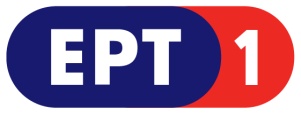 ΣΑΒΒΑΤΟ, 4/11/2017 07:00	ΜΑΖΙ ΤΟ ΣΑΒΒΑΤΟΚΥΡΙΑΚΟ  W       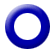    	Πρωινή ενημερωτική εκπομπή με τον Γιάννη Σκάλκο και την Ευρυδίκη Χάντζιου. Tρίωρη ενημερωτική εκπομπή που αναλύει όλη την επικαιρότητα με απευθείας συνδέσεις, συνεντεύξεις και ανταποκρίσεις. Ο Γιάννης Σκάλκος και η Ευρυδίκη Χάντζιου μας ενημερώνουν για ότι συμβαίνει στην πολιτική, την οικονομία, την καθημερινότητα, τον πολιτισμό και τον αθλητισμό. Παρουσίαση: Γιάννης Σκάλκος, Ευρυδίκη ΧάντζιουΑρχισυνταξία: Χαρά ΨαθάΔιεύθυνση παραγωγής: Αλίκη Θαλασσοχώρη Σκηνοθεσία: Αντώνης Μπακόλας 10:00	ΠΑΜΕ ΑΛΛΙΩΣ  W                      Με τον Τάκη Σαράντη και την Αναστασία Γιάμαλη.Τα Σαββατοκύριακα στην ΕΡΤ1, από τις 10.00 «Πάμε Αλλιώς» την ενημέρωση και προσεγγίζουμε την επικαιρότητα με διαφορετική οπτική. Από τις 10.00 ώς τις 12.00 κάθε Σάββατο και από τις 10.00 ώς τις 11.30 τις Κυριακές, ο Τάκης Σαράντης και η Αναστασία Γιάμαλη μεταφέρουν τον παλμό της επικαιρότητας και δίνουν το ειδησεογραφικό στίγμα της ημέρας …«αλλιώς».«Πάμε Αλλιώς» την ενημέρωση, με ειδήσεις, πολιτική, συνεντεύξεις, πρόσωπα και ιστορίες, πολιτισμό, αθλητικά, καιρό, καθώς και όλα τα νέα των social media.Σκηνοθεσία: Νίκος ΠαρλαπάνηςΑρχισυνταξία: Αρετή ΜπίταΔ/νση παραγωγής: Αλίκη Θαλασσοχώρη Δημοσιογραφική ομάδα: Ρούλα Κρικώνη,Λία Ταρούση 12:00	ΕΡΤ ΕΙΔΗΣΕΙΣ – ΕΡΤ ΑΘΛΗΤΙΚΑ – ΕΡΤ ΚΑΙΡΟΣ   W12:30	ΕΠΤΑ   W   Με τη Βάλια Πετούρη.Ενημερωτική εκπομπή, με καλεσμένο το πολιτικό πρόσωπο της εβδομάδας και θέμα την ανασκόπηση της επικαιρότητας, το επταήμερο που πέρασε.Παρουσίαση-αρχισυνταξία: Βάλια Πετούρη.Δημοσιογραφική επιμέλεια: Μανιώ Μάνεση.Σκηνοθεσία:  Αντώνης ΜπακόλαςΔιεύθυνση παραγωγής: Νάντια ΚούσουλαΣΑΒΒΑΤΟ, 4/11/2017 13:30	EUROPE   W     Εκπομπή με την Εύα Μπούρα.Πρόκειται για μία εβδομαδιαία  τηλεοπτική εκπομπή  στοχευμένη στις εξελίξεις στην Ευρωπαϊκή Ένωση σε μία κρίσιμη και μεταβατική περίοδο για την Ευρώπη. Μέσα από αναλυτικά ρεπορτάζ, εκτενή αφιερώματα και αποστολές, συνεντεύξεις με ευρωβουλευτές και ειδικούς αναλυτές και συνεργασία με το τηλεοπτικό κανάλι Europarl T.V.  η εκπομπή «Εurope» στοχεύει να αναδείξει μεγάλα ευρωπαϊκά ζητήματα, όπως η μετανάστευση, η ανεργία,  η ανάπτυξη, το περιβάλλον, η ενέργεια κ.λπ., να καλύψει θέματα που ενδιαφέρουν τους Ευρωπαίους πολίτες και δεν αποκτούν πρωτεύουσα θέση στην ειδησεογραφία αλλά  και να καταγράψει  τα νέα δεδομένα της ευρωπαϊκής προοπτικής.Έρευνα-παρουσίαση: Εύα Μπούρα. Αρχισυνταξία: Σάκης Τσάρας.Σκηνοθεσία: Νίκος Παρλαπάνης.Διεύθυνση παραγωγής: Νεκταρία Δρακουλάκη.  15:00	ΕΡΤ ΕΙΔΗΣΕΙΣ+ ΕΡΤ ΑΘΛΗΤΙΚΑ+ΕΡΤ ΚΑΙΡΟΣ  W	16:00	ΑΠΟ ΤΟΝ ΦΡΟΪΝΤ ΣΤΟ ΔΙΑΔΙΚΤΥΟ (Ε)  W     Μία ωριαία αναδρομή σε μικρές και μεγάλες στιγμές του αιώνα που πέρασε, όπως αυτές καταγράφονται στην εκπομπή «Σαν Σήμερα τον 20ο Αιώνα».Επιμέλεια, σενάριο, κείμενα: Πάνος Παπαδόπουλος.Αφήγηση: Αλέξανδρος Λαχανάς.Σκηνοθεσία: Πάνος Παπαδόπουλος, Θανάσης Παπακώστας.Διεύθυνση παραγωγής: Ελευθερία Καποκάκη.16:45	ΙΣΤΟΡΙΚΟΙ ΠΕΡΙΠΑΤΟΙ (Ε)    W      «Από τη δικτατορία του Μεταξά, στον πόλεμο του ’40»Με την Μαριλένα ΚατσίμηΗ νέα εκπομπή-ντοκιμαντέρ επιχειρεί να παρουσιάσει την Ιστορία αλλιώς, την Ιστορία στον τόπο της. Με εξωτερικά γυρίσματα στην Αθήνα ή την επαρχία σε χώρους που σχετίζονται με το θέμα της κάθε εκπομπής και «εκμετάλλευση» του πολύτιμου Αρχείου της ΕΡΤ και άλλων φορέων.Οι «Ιστορικοί Περίπατοι» έχουν σκοπό να αναδείξουν πλευρές της ελληνικής Ιστορίας άγνωστες στο πλατύ κοινό με απλό και κατανοητό τρόπο.Στο σημερινό επεισόδιο με τίτλο «Από τη δικτατορία του Μεταξά, στον πόλεμο του ΄40», ο ιστορικός  Τάσος Σακελλαρόπουλος μας ξεναγεί στην Αθήνα στα τέλη της δεκαετίας του ΄30 και αρχές της δεκαετίας του ΄40.Μας εξηγεί πώς ανήλθε ο Μεταξάς στην εξουσία με το βασιλικό πραξικόπημα και πώς προετοιμάστηκε η Ελλάδα για το λεγόμενο Αλβανικό Έπος, τη μέγιστη στιγμή ενότητας και εθνικής περηφάνιας που όμως δεν κράτησε πολύ…Παρουσίαση-αρχισυνταξία: Μαριλένα Κατσίμη.Σκηνοθεσία: Έλενα Λαλοπούλου.Διεύθυνση φωτογραφίας: Γιώργος Πουλίδης.Διεύθυνση παραγωγής: Ελένη Ντάφλου.ΣΑΒΒΑΤΟ, 4/11/2017 17:50	28 ΦΟΡΕΣ ΕΥΡΩΠΗ / 28EUROPE (Ε)   W      Με τον Κώστα Αργυρό«Ταξίδι μακρινό ώς την Τζαμάικα»Το αποτέλεσμα των Γερμανικών Εκλογών στις 24 Σεπτεμβρίου 2017 διαμόρφωσε μία εντελώς διαφορετική κατάσταση στην πολιτική ζωή της χώρας και σηματοδότησε το τέλος του «μεγάλου συνασπισμού». Δραματικότερη εξέλιξη ήταν σίγουρα η είσοδος στη Βουλή -και μάλιστα με διψήφιο ποσοστό- της ακροδεξιάς «Εναλλακτικής για τη Γερμανία». Το γεγονός αυτό εκτιμάται ότι θα επηρεάσει το δημόσιο διάλογο τα επόμενα χρόνια, αλλά και τις θέσεις όλων των υπόλοιπων πολιτικών δυνάμεων.Την ώρα που η Άνγκελα Μέρκελ διαπραγματεύεται με Φιλελεύθερους και Πράσινους για τη συγκρότηση, για πρώτη φορά στην Ιστορία, ενός συνασπισμού στα χρώματα της Τζαμάικα, τα ερωτήματα για τη συντηρητική στροφή της γερμανικής κοινωνίας ζητούν απαντήσεις, αφού αυτή η στροφή δεν θα επηρεάσει μόνο το εσωτερικό της χώρας αλλά και τη στάση της απέναντι στην Ευρώπη, που αναζητεί ένα νέο βηματισμό.Ο Κώστας Αργυρός βρέθηκε στο Βερολίνο, ερευνώντας τα αίτια του σύγχρονου γερμανικού εθνικισμού, τις προτεραιότητες της πιθανής κεντροδεξιάς κυβέρνησης, τις διεργασίες για τη διαδοχή του Βόλφγκανγκ Σόιμπλε στο Υπουργείο Οικονομικών και την απάντηση της Άνγκελα Μέρκελ στις εκκλήσεις του Γάλλου Προέδρου Εμμανουέλ Μακρόν για μεγαλόπνοες αλλαγές στο ευρωπαϊκό οικοδόμημα.Σενάριο-παρουσίαση: Κώστας Αργυρός.Δημοσιογραφική ομάδα: Ωραιάνθη Αρμένη, Κώστας Παπαδόπουλος, Δήμητρα Βεργίνη.Διεύθυνση φωτογραφίας: Κωνσταντίνος Τάγκας.18:50	ΞΕΝΗ ΤΑΙΝΙΑ              «TRUMBO»Δραματική ταινία, παραγωγής ΗΠΑ 2015 Σκηνοθεσία:  Τζέι Ρόατς Παίζουν: Μπράιαν Κράνστον, Έλεν Μίρεν,  Νταϊάν Λέιν, Τζον ΓκούντμανΔιάρκεια: 124΄Υπόθεση: Ο πιο γνωστός άγνωστος σεναριογράφος του Χόλιγουντ. Το 1947 ο Ντάλτον Τράμπο είναι ένας βραβευμένος συγγραφέας και ένας από τους πλέον περιζήτητους χολιγουντιανούς σεναριογράφους. Μέχρι τη στιγμή που η Επιτροπή Αντιαμερικανικών Ενεργειών τον καλεί να καταθέσει, εκείνος αρνείται να απαντήσει, οπότε και καταδικάζεται σε πολύμηνη φυλάκιση. Όταν αποφυλακίζεται, κανένα στούντιο δεν δέχεται να τον προσλάβει, ενώ πρώην συνεργάτες και φίλοι του γυρίζουν την πλάτη.Η ταινία ήταν υποψήφια για πολλά βραβεία μεταξύ των οποίων: -Υποψηφιότητα για Όσκαρ Α΄ Ανδρικού ρόλου - Μπράιαν Κράνστον.-Υποψηφιότητα για Χρυσή Σφαίρα Α΄ Ανδρικού ρόλου σε δράμα - Μπράιαν Κράνστον.
-Υποψηφιότητα για Χρυσή Σφαίρα Β΄ Γυναικείου Ρόλου- Έλεν Μίρεν.-Υποψηφιότητα για 3 βραβεία της Ένωσης Ηθοποιών (Α΄ ανδρικού ρόλου για τον Μπράιαν Κράνστον, Β΄ γυναικείου ρόλου για την Έλεν Μίρεν και Καλύτερο Καστ).ΣΑΒΒΑΤΟ, 4/11/2017 20:55     ΚΕΝΤΡΙΚΟ ΔΕΛΤΙΟ ΕΙΔΗΣΕΩΝ με την Αντριάνα Παρασκευοπούλου              ΑΘΛΗΤΙΚΑ  + ΚΑΙΡΟΣ   W22:00	ΞΕΝΗ ΣΕΙΡΑ   GR   Α΄ ΤΗΛΕΟΠΤΙΚΗ ΜΕΤΑΔΟΣΗ – Α΄ ΚΥΚΛΟΣ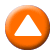 «Ένα ξενοδοχείο δίπλα στη θάλασσα» (Seaside Hotel/Badehotellet) Δραματική κομεντί εποχής, παραγωγής Δανίας 2013-2017.Παίζουν: Rosalinde Mynster, Bodil Jørgensen, Amalie Dollerup, Lars Ranthe.Βρισκόμαστε σε ένα μικρό παραθαλάσσιο ξενοδοχείο στην Δανία τα καλοκαίρια από το 1928 έως το 1933. Στο  επίκεντρο της ιστορίας βρίσκονται οι ζωές τριών νέων ανθρώπων. Οι μοίρες τους και οι ιστορίες τους είναι αλληλένδετες καθώς προσπαθούν να απαγκιστρωθούν από τα σχέδια που έχουν κάνει άλλοι για λογαριασμό τους, να ανελιχθούν κοινωνικά, να βρουν τον  δρόμο τους στη ζωή και να πραγματοποιήσουν τα όνειρά τους. Με δάκρυα και γέλια διανύουν ένα μαγευτικό ταξίδι καθώς το κλίμα της εποχής αλλάζει και  την αισιοδοξία και τη χαρά της ζωής διαδέχεται η τεράστια οικονομική κρίση. H Δανέζα Χάνα Λούντμπλαντ μαζί με τον άντρα της Στιγκ Θόρσμπε έγραψαν τη σειρά που έγινε τεράστια επιτυχία. Άρχισε να προβάλλεται στην τηλεόραση της Δανίας το 2013 και συνεχίζεται μέχρι σήμερα.Επεισόδιο 5ο. Το ξενοδοχείο κάνει τις προετοιμασίες για την κηδεία του κ. Άντερσεν, πράγμα  δυσάρεστο για τους παραθεριστές. Η σκέψη του να κάνει τα πάντα μόνη της στο ξενοδοχείο φαίνεται βουνό στη Μόλι. Η Φίε βοηθά όσο μπορεί, αλλά ο Μόρτεν δυσκολεύει τα πράγματα, προκαλώντας τον έμπορο Μάντσεν. Η καλοκαιρινή βραδιά προκαλεί τους παραθεριστές σε  ασυνήθιστες περιπέτειες.Επεισόδιο 6ο. Το καλοκαίρι φτάνει στο τέλος του και οι παραθεριστές ετοιμάζονται να αφήσουν τη γλυκιά ζωή των διακοπών. Ζητούν από τη Φίε να μείνει και το χειμώνα, αλλά εκείνη έχει τις αμφιβολίες της λόγω του Μόρτεν. Η κα Φιέλντσο κάνει μια τελευταία απεγνωσμένη απόπειρα να προξενέψει το γιο της Άνταμ, ενώ ο Βάιζε σταματά να κυνηγά απεγνωσμένα την κα Έρλαντ και μαθαίνει κάτι καινούργιο για την γυναικεία ψυχολογία. Όλα πάνε κατ’ ευχήν μέχρι που εμφανίζεται ξαφνικά  στο ξενοδοχείο ο βασανιστής του Κόμη και απειλεί να αποκαλύψει.24:00	ΕΡΤ ΕΙΔΗΣΕΙΣ – ΕΡΤ ΑΘΛΗΤΙΚΑ – ΕΡΤ ΚΑΙΡΟΣ  W	00:10	 ΞΕΝΗ ΣΕΙΡΑ    GR      Α΄ ΤΗΛΕΟΠΤΙΚΗ ΜΕΤΑΔΟΣΗ«CAPITAL»Βραβευμένη δραματική σειρά, τεσσάρων ωριαίων επεισοδίων, παραγωγής Αγγλίας (BBC)  2015.Σκηνοθεσία: Γιούρος Λιν Παίζουν:  Αντίλ Ακτάρ, Ντάνι Άσοκ, Μόνα ΓκούντγουϊνΔιαφορετικοί χαρακτήρες που μένουν στον ίδιο δρόμο συνυπάρχουν και μπλέκονται οι ζωές τους σε μια σειρά σύγχρονη και όλο ζωντάνια. Ο βραβευμένος με BAFTA δημιουργός της σειράς Πίτερ Μπόκερ  μεταφέρει για τη μικρή οθόνη το μυθιστόρημα του Τζον Λάντσεστερ με πανέξυπνο τρόπο, με μια φρέσκια, ενδιαφέρουσα  ματιά στη σύγχρονη ζωή.Μια μέρα, όλοι οι κάτοικοι του δρόμου παίρνουν με το ταχυδρομείο μια ανώνυμη κάρτα που γράφει: «Θέλουμε αυτό που έχεις». Ποιος κρύβεται πίσω από τα ανώνυμα γράμματα; Τι επιδιώκει; Καθώς το μυστήριο γύρω από τις ανώνυμες κάρτες πυκνώνει, ξεδιπλώνονται οι  ΣΑΒΒΑΤΟ, 4/11/2017 ιστορίες των ανθρώπων και ζούμε μαζί τους την αγάπη και την απώλεια, το φόβο και την απληστία, την τύχη και τον φθόνο και στον πυρήνα τους την οικογένεια και το σπίτι. Βραβείο EMMY καλύτερης μίνι σειράς 2016.Επεισόδιο 3ο. Ο επιθεωρητής Μιλ ερευνά την υπόθεση με τις κάρτες «Θέλουμε αυτό που έχεις» και μπλέκει ακόμα περισσότερο στις ζωές των ανθρώπων της οδού Πέπις αλλά ο δράστης παραμένει άγνωστος. Η κα Καμάλ είναι αποφασισμένη να βρει τη λύση του μυστηρίου, αλλά σοβαρότερα προβλήματα περιμένουν την οικογένειά τους.  Ο Μασίνκο που αγωνιούσε για την τύχη της Κουεντίνα γίνεται ράκος όταν μαθαίνει τις δυσκολίες της και ο Μπόγκνταν που αρχίζει εργασίες στο σπίτι της Πετούνια ξεθάβει ένα μυστικό. Όσο για το Ρότζερ, ένα περιστατικό στη δουλειά του αποκτά καταστροφικές συνέπειες για τη ζωή του με την Αραμπέλα. ΝΥΧΤΕΡΙΝΕΣ ΕΠΑΝΑΛΗΨΕΙΣ:01:00 ΞΕΝΗ ΣΕΙΡΑ  «SEASIDE HOTEL» (Ε) ημέρας - GR02:50 ΞΕΝΗ ΣΕΙΡΑ  «CAPITAL» (Ε) ημέρας - GR03:40 ΕΠΤΑ  (Ε) ημέρας – W04.40 EUROPE (Ε) ημέρας – W06:05 ΑΠΟ ΤΟΝ ΦΡΟΪΝΤ ΣΤΟ ΔΙΑΔΙΚΤΥΟ (Ε) –WΚΥΡΙΑΚΗ,  5/11/2017 07:00	ΜΑΖΙ ΤΟ ΣΑΒΒΑΤΟΚΥΡΙΑΚΟ  W    Με τον Γιάννη Σκάλκο και την Ευρυδίκη Χάντζιου 10:00	ΠΑΜΕ ΑΛΛΙΩΣ  W    Με τον Τάκη Σαράντη και την Αναστασία Γιάμαλη 11:30	ΜΕ ΑΡΕΤΗ ΚΑΙ ΤΟΛΜΗ   W    12:00	ΕΡΤ ΕΙΔΗΣΕΙΣ – ΕΡΤ ΑΘΛΗΤΙΚΑ – ΕΡΤ ΚΑΙΡΟΣ   W12:30	ΤΡΑΓΟΥΔΙΑ ΠΟΥ ΕΓΡΑΨΑΝ ΙΣΤΟΡΙΑ (Ε)  W    «Οι λαχανάδες του Βαγγέλη Παπάζογλου»Την ιστορία ενός διάσημου τραγουδιού του κορυφαίου Σμυρνιού συνθέτη Βαγγέλη Παπάζογλου παρουσιάζει η εκπομπή «Τραγούδια που έγραψαν ιστορία». Η αντοχή στο χρόνο είναι ένα κριτήριο της αξίας ενός τραγουδιού και οι «Λαχανάδες» («Κάτω στα Λεμονάδικα»), που ηχογραφήθηκαν το 1934, άντεξαν παλικαρίσια.Το ημίωρο ντοκιμαντέρ για τους «Λαχανάδες» (ήταν λιτό και ουσιώδες, όπως ταιριάζει σε ένα τέτοιο τραγούδι.Σκηνοθεσία: Γιώργος Χρ. Ζέρβα13:00	ΤΟ ΑΛΑΤΙ ΤΗΣ ΓΗΣ (Ε)     W        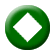 «Η μουσική παράδοση των Ελληνόφωνων της Κάτω Ιταλίας»Το «Αλάτι της Γης» μας προσκαλεί σ’ ένα ταξίδι στα Ελληνόφωνα χωριά της Κάτω Ιταλίας. Ο Λάμπρος Λιάβας μαζί με τον Νίκο Διονυσόπουλο ήταν από τους πρώτους που ασχολήθηκαν με τη μουσική παράδοση των Ελληνοφώνων, στις αρχές της δεκαετίας του 1980, κάνοντας γνωστά στο πανελλήνιο τα τραγούδια και τους χορούς τους μέσα από την έκδοση του Πελοποννησιακού Λαογραφικού Ιδρύματος «Η Ελληνική μουσική παράδοση στην Κάτω Ιταλία – Ελληνόφωνοι, Αλβανόφωνοι».Στα ίδια χώματα της «Μεγάλης Ελλάδας» (Magna Graecia), όπου άκμασαν οι αρχαίες ελληνικές αποικίες, η «Γκρεκάνικη» παράδοση επιβιώνει στις μέρες μας σε δυο ξεχωριστές περιοχές: στην Απουλία-Σαλέντο και στην Καλαβρία, με διαφορετικές διαλέκτους, τοπικές παραδόσεις, τραγούδια, μουσικές και χορούς. Η εκπομπή υποδέχεται ένα από τα πιο παλιά και αντιπροσωπευτικά συγκροτήματα των Ελληνόφωνων του Σαλέντο, το «Arakne Mediterrannea» που διευθύνει η Ima Giannuzzi, εξαιρετική τραγουδίστρια, χορεύτρια και ερευνήτρια της μουσικοχορευτικής παράδοσης των Ελληνοφώνων. Στην παρέα προστίθενται και οι «En Cardia», μια ομάδα από ταλαντούχους Έλληνες μουσικούς (Κώστας Κωνσταντάτος, Βαγγέλης Παπαγεωργίου, Μιχάλης Κονταξάκης, Ναταλία Κωτσάνη και Αναστασία Δουλφή), που από το 2005 ασχολούνται αποκλειστικά με τη μουσική του ιταλικού Νότου και την προβάλουν μέσα από τη δισκογραφία και τις εμφανίσεις τους.  ΚΥΡΙΑΚΗ,  5/11/2017  - ΣΥΝΕΧΕΙΑΠαρουσιάζονται παλαιά τραγούδια στο «γκρίκο», την ελληνική διάλεκτο της Κάτω Ιταλίας, καθώς και νεότερες μπαλάντες που αναφέρονται στη σύγχρονη πραγματικότητα με κορυφαίο το πρόβλημα της μετανάστευσης. Ανάμεσά τους και τα τραγούδια του Franco Corliano από το χωριό Calimera του Σαλέντο, με πιο χαρακτηριστικό το «Κλάμα της γυναίκας του εμιγκράντου», γνωστό στην Ελλάδα ως «Άντρα μου πάει». Ιδιαίτερη έμφαση δίνεται στον τελετουργικό χορό της «ταραντέλα-πίτσικα», που πήρε το όνομά της από την ελληνική αποικία του Τάραντα και συνδέεται με μιαν αρχαιότατη παράδοση, μορφή μουσικού εξορκισμού-χοροθεραπείας! Τα μέλη του συγκροτήματος «Arakne Mediterrannea» παρουσιάζουν διαφορετικές παραλλαγές  του χορού, καρπό συστηματικής επιτόπιας έρευνας, ενώ συμμετέχει και μια ομάδα από χορευτές-μαθητές στα σεμινάρια της ταραντέλας που πραγματοποιούν οι  «En Cardia» Παράλληλα, γίνεται αναφορά στην ιστορία, τη γλώσσα, τις επαφές με την Ελλάδα και τις προσπάθειες των Ελληνόφωνων να διατηρήσουν την ταυτότητα και τον πολιτισμό τους στην εποχή της παγκοσμιοποίησης. Έρευνα – παρουσίαση εκπομπής: Λάμπρος ΛιάβαςΣκηνοθεσία: Γιάννης ΜαράκηςΚαλλιτεχνική επιμέλεια: Σοφία ΣπυράτουΠαραγωγή: GV PRODUCTIONS15:00	ΕΡΤ ΕΙΔΗΣΕΙΣ – ΕΡΤ ΑΘΛΗΤΙΚΑ – ΕΡΤ ΚΑΙΡΟΣ  W16:00     ΚΥΠΕΛΛΟ ΕΛΛΑΔΟΣ ΜΠΑΣΚΕΤ 2017 - 2018    W    			              Ημιτελική Φάση               «ΑΕΚ - ΠΑΝΑΘΗΝΑΪΚΟΣ»Απευθείας  μετάδοση18:00     ΚΥΠΕΛΛΟ ΕΛΛΑΔΟΣ ΜΠΑΣΚΕΤ - Εκπομπή    W    			18:30     ΚΥΠΕΛΛΟ ΕΛΛΑΔΟΣ ΜΠΑΣΚΕΤ 2017 - 2018    W    			              Ημιτελική Φάση              «ΑΡΗΣ  - ΟΛΥΜΠΙΑΚΟΣ»Απευθείας  μετάδοση20:30     ΚΥΠΕΛΛΟ ΕΛΛΑΔΟΣ ΜΠΑΣΚΕΤ - Εκπομπή    W    20:55     ΚΕΝΤΡΙΚΟ ΔΕΛΤΙΟ ΕΙΔΗΣΕΩΝ με την Αντριάνα Παρασκευοπούλου              ΑΘΛΗΤΙΚΑ  + ΚΑΙΡΟΣ   W	ΚΥΡΙΑΚΗ,  5/11/2017  - ΣΥΝΕΧΕΙΑ22:00	ΑΘΛΗΤΙΚΗ ΚΥΡΙΑΚΗ   GRΑθλητική εκπομπή με τους Βασίλη Μπακόπουλο, Πέτρο Μαυρογιαννίδη και Κατερίνα Αναστασοπούλου.Η ιστορική εκπομπή της ΕΡΤ, «Αθλητική Κυριακή» δίνει ακόμα ένα ραντεβού με τους Έλληνες φιλάθλους, απ’ αυτή την εβδομάδα, προκειμένου να χαρίσει αθλητικό χρώμα στα κυριακάτικα βράδια μας!Διανύοντας την 5η δεκαετία της ζωής της, η μακροβιότερη αθλητική εκπομπή, συνεχίζει να βρίσκεται στην κορυφή των δικών σας προτιμήσεων και ετοιμάζεται να δικαιώσει και φέτος τις δικές σας προσδοκίες, ικανοποιώντας και τους πιο απαιτητικούς φίλους του αθλητισμού!Εικόνα απ’ όλα τα παιχνίδια της Super League, ρεπορτάζ, αποκλειστικές συνεντεύξεις των πρωταγωνιστών, συνδέσεις με τα γήπεδα όλης της χώρας, γκολ από τα κορυφαία πρωταθλήματα στην Ευρώπη, παρουσίαση της δράσης σε όλα τα υπόλοιπα αθλήματα και φυσικά οι κορυφαίοι καλεσμένοι, συνθέτουν το άκρως ελκυστικό σκηνικό της «Αθλητικής Κυριακής»!24:00	ΕΡΤ ΕΙΔΗΣΕΙΣ – ΕΡΤ ΑΘΛΗΤΙΚΑ – ΕΡΤ ΚΑΙΡΟΣ    W	00:10	ΑΘΛΗΤΙΚΗ ΚΥΡΙΑΚΗ - ΣΥΝΕΧΕΙΑ   GR             ΝΥΧΤΕΡΙΝΕΣ ΕΠΑΝΑΛΗΨΕΙΣ01:15 ΤΡΑΓΟΥΔΙΑ ΠΟΥ ΕΓΡΑΨΑΝ ΙΣΤΟΡΙΑ (E) ημέρας  – W01:45 ΤΟ ΑΛΑΤΙ ΤΗΣ ΓΗΣ (E) ημέρας  – W03:45 ΕΛΛ.ΝΤΟΚ. «ΕΛΛΗΝΙΚΟΙ ΠΑΡΑΔΟΣΙΑΚΟΙ ΦΑΡΟΙ» (Ε)  W04:50 Η ΜΗΧΑΝΗ ΤΟΥ ΧΡΟΝΟΥ (E) ημέρας  – WΔΕΥΤΕΡΑ,  6/11/201705:55   «ΠΡΩΤΗ ΕΙΔΗΣΗ»     W    Ενημερωτική εκπομπή με τον Νίκο Παναγιωτόπουλο και τη Μαίρη Πολλάλη.Η νέα καθημερινή εκπομπή της ΕΡΤ1 με έμφαση στην κοινωνία, την πολιτική και την οικονομία. Από τις 6 το πρωί  και για τέσσερις ώρες ο  Νίκος Παναγιωτόπουλος  και η Μαίρη Πολλάλη βάζουν σε πρώτο πλάνο τους πολίτες και την καθημερινότητά τους. Μαζί με τους δημοσιογράφους και τους τεχνικούς της ΕΡΤ μεταφέρουν τον παλμό των γεγονότων.Από τη Δευτέρα 16 Οκτωβρίου Πρώτη Είδηση θα είστε εσείς...Παρουσίαση: Νίκος Παναγιωτόπουλος, Μαίρη Πολλάλη. Αρχισυνταξία: Τιτίκα Ανουσάκη.Διεύθυνση φωτογραφίας: Πέτρος Κουμουνδούρος.Διεύθυνση παραγωγής: Αλεξάνδρα Κούρτη, Βάνα Μπρατάκου.Σκηνοθεσία: Χριστόφορος Γκλεζάκος. ΣΗΜΕΙΩΣΗ: Στις 07:00, 08:00, 09:00, 10:00 θα μεταδίδεται 2λεπτο ΔΕΛΤΙΟ ΕΙΔΗΣΕΩΝ10:00	«ΑΠΕΥΘΕΙΑΣ»   W        Καθημερινή ενημερωτική εκπομπή με τη Μάριον Μιχελιδάκη, τον Νίκο Μερτζάνη και τον Κώστα Λασκαράτο.ΑΠΕΥΘΕΙΑΣ στα μεγάλα γεγονόταΑΠΕΥΘΕΙΑΣ το πρόσωπο της ημέραςΑΠΕΥΘΕΙΑΣ οι εξελίξεις σε πολιτική και οικονομίαΌ,τι συμβαίνει στην πόλη και στο χωριό Ό,τι απασχολεί τους νέους αλλά και τους μεγαλύτερουςΌ,τι «παίζει» εντός και εκτός ΕλλάδαςΌ,τι συζητάμε στα σπίτια μαςΚάθε πρωί - Δευτέρα με Παρασκευή – 10:00 με 12:00, στην ΕΡΤ1.Παρουσίαση: Μάριον Μιχελιδάκη, Κώστας Λασκαράτος, Νίκος Μερτζάνης.Αρχισυνταξία: Χρήστος Κιούπης, Αννίτα Πασχαλινού.Παραγωγή: Βάσω Φούρλα.Σκηνοθεσία: Γιώργος Σταμούλης.12:00  ΕΡΤ ΕΙΔΗΣΕΙΣ – ΕΡΤ ΑΘΛΗΤΙΚΑ – ΕΡΤ ΚΑΙΡΟΣ  W13:00	ΕΛΛΗΝΙΚΗ ΣΕΙΡΑ (E)    W	«ΕΡΩΤΑΣ ΟΠΩΣ ΕΡΗΜΟΣ» Δραματική σειρά, παραγωγής 2003.    Σκηνοθεσία: Ρέινα ΕσκενάζιΣενάριο: Κάκια ΙγερινούΠαίζουν: Σπύρος Παπαδόπουλος, Μαριλίτα Λαμπροπούλου, Χρύσα Σπηλιώτη, Άρης Παπαδημητρίου, Μαρίνα ΚαλογήρουΥπόθεση: Ο Αλέκος Καίσαρης (Σπύρος Παπαδόπουλος), παντρεμένος για πολλά χρόνια με την Ευδοξία (Χρύσα Σπηλιώτη), με την οποία έχει αποκτήσει και τρία παιδιά - την Ελπίδα (Μαρίνα Καλογήρου), το Φίλιππο (Άρη Παπαδημητρίου) και τον Κωστάκη (Κωνσταντίνο ΔΕΥΤΕΡΑ,  6/11/2017Παπαδημητρίου) - αποφασίζει να χωρίσει, όταν ερωτεύεται κεραυνοβόλα την κατά πολύ νεότερή του Λήδα Εσπιέρογλου (Μαριλίτα Λαμπροπούλου).Η Ευδοξία, που του έδωσε διαζύγιο με βαριά καρδιά κι ύστερα από σκληρές διαπραγματεύσεις, δεν μπορεί να ξεπεράσει αυτό το χωρισμό. Ο γάμος του Αλέκου με τη Λήδα θα επηρεάσει ακόμη περισσότερο την οικογένεια, αφού συναντά και την αντίδραση των παιδιών του και ειδικά της κόρης του, η οποία του έχει μεγάλη αδυναμία κι αρνείται ν' αποδεχτεί τη νέα του σύζυγο. Οι σχέσεις τους θα δοκιμαστούν και οι προσπάθειες της Λήδας να προσεγγίσει τα παιδιά του θα φέρουν τα εντελώς αντίθετα αποτελέσματα...Επεισόδιο 4ο. Ο Αλέκος, με τη νεαρή σύζυγό του, παρακολουθούν τη συναυλία του Φίλιππου. Η Λήδα καταφέρνει να δημιουργήσει ωραία ατμόσφαιρα ανάμεσα στους δύο άντρες, ενώ η ίδια δείχνει αδυναμία στον πρωτότοκο γιο του άντρα της. Στην Αθήνα, η Ευδοξία παρακολουθεί τη συναυλία από την τηλεόραση, έχοντας στο πλάι της τον αδελφό της και τη Ματίνα, υπηρεσία της από παλιά, που - βέβαια - μετά το γάμο της, η Λήδα φρόντισε να απολύσει. Η Ελπίδα παρακολουθεί τη συναυλία στο σπίτι του πατέρα της μόνη, αποφασίζοντας ότι δεν θα φύγει από κοντά του ποτέ. Έστω κι αν χρειαστεί να συγκρουστεί με τη Λήδα, που έχει άλλα σχέδια.Επεισόδιο 5ο. Ο Αλέκος και η Λήδα, επιστρέφοντας από τη Βενετία, αντιμετωπίζουν τα πρώτα προβλήματα. Ο Κωνσταντίνος και η Ελπίδα έχουν δείξει κιόλας τις πρώτες αρνητικές αντιδράσεις για το γάμο του πατέρα τους. Η Ελπίδα θα φτάσει μάλιστα, μέχρι την απόπειρα αυτοκτονίας. Η Ευδοξία γυρνά στο σπίτι του Αλέκου, θέλοντας να δει την κόρη της. Εκεί έχει την πρώτη αντιπαράθεστη με τη Λήδα.14:40	ΕΝΤΟΣ ΑΤΤΙΚΗΣ (E)   W    Α΄ ΚΥΚΛΟΣΕλάτε να γνωρίσουμε -και να ξαναθυμηθούμε- τον πρώτο νομό της χώρας. Τον πιο πυκνοκατοικημένο αλλά ίσως και τον λιγότερο χαρτογραφημένο. Η Αττική είναι όλη η Ελλάδα υπό κλίμακα. Έχει βουνά, έχει θάλασσα, παραλίες και νησιά, έχει λίμνες και καταρράκτες, έχει σημαντικές αρχαιότητες, βυζαντινά μνημεία και ασυνήθιστα μουσεία, κωμοπόλεις και γραφικά χωριά και οικισμούς, αρχιτεκτονήματα, φρούρια, κάστρα και πύργους, έχει αμπελώνες, εντυπωσιακά σπήλαια, υγροτόπους και υγροβιότοπους, εθνικό δρυμό.Έχει όλα εκείνα που αποζητούμε σε απόδραση -έστω διημέρου- και ταξιδεύουμε ώρες μακριά από την πόλη για να απολαύσουμε.Η νέα εκπομπή «Εντός Αττικής», προτείνει αποδράσεις -τι άλλο;- εντός Αττικής.Περίπου 30 λεπτά από το κέντρο της Αθήνας υπάρχουν μέρη που δημιουργούν στον τηλεθεατή-επισκέπτη την αίσθηση ότι βρίσκεται ώρες μακριά από την πόλη. Μέρη που μπορεί να είναι δύο βήματα από το σπίτι του ή σε σχετικά κοντινή απόσταση και ενδεχομένως να μην έχουν πέσει στην αντίληψή του ότι υπάρχουν.Εύκολα προσβάσιμα και με το ελάχιστο οικονομικό κόστος, καθοριστική παράμετρος στον καιρό της κρίσης, για μια βόλτα, για να ικανοποιήσουμε την ανάγκη για αλλαγή παραστάσεων. Τα επεισόδια της σειράς σαν ψηφίδες συνθέτουν ένα μωσαϊκό, χάρη στο οποίο αποκαλύπτονται γνωστές ή  πλούσιες φυσικές ομορφιές της Αττικής. ΔΕΥΤΕΡΑ,  6/11/2017 «Ελευσίνα»Βόλτα στην Ελευσίνα, Πολιτιστική Πρωτεύουσα της Ευρώπης για το 2021.Είναι η κυρίαρχη πόλη στη ριβιέρα της δυτικής Αττικής. Μια πόλη με πλούσια ιστορία στους χρόνους της αρχαιότητας, συνυφασμένη με τις σημαντικότερες τελετές εκείνου του καιρού, μυστήρια συνδεδεμένα με την αναγέννηση της ψυχής και της φύσης: τα Ελευσίνα Μυστήρια.Εκείνο που χαρακτηρίζει τον αστικό ιστό της Ελευσίνας με τη χαμηλή δόμηση -οφείλεται στο στρατιωτικό αεροδρόμιο που βρίσκεται δίπλα της- είναι τα πολλά και φροντισμένα παλιά σπίτια με τις κεραμοσκεπές και τις αυλές, τους κήπους και τα περιβόλια.Αν ο σπουδαίος αρχαιολογικός χώρος κυριαρχεί στη γενέτειρα του Αισχύλου, στον οποίον αξίζει να αφιερώσεις έστω λίγο χρόνο για να αισθανθείς κάτι από τη μυστηριακή ενέργεια των σημαντικών ιερών τελετών της αρχαιότητας, μεγάλο επίσης ενδιαφέρον έχει το παραλιακό μέτωπο της πόλης.Κατά μήκος της παραλιακής οδού Κανελλοπούλου βρίσκονται μερικά από τα σημαντικότερα αρχιτεκτονικά μνημεία βιομηχανικής ανάπτυξης της πόλης. Πρόκειται για τη σαπωνοποιία- ελαιουργείο των αδελφών Χαριλάου του 1875  και τις  οινοπνευματοποιίες Κρόνος και Βότρυς, οι οποίες άρχισαν να λειτουργούν στις αρχές του 20ού αιώνα. Κτιριακά συγκροτήματα εντυπωσιακά, επιβλητικά που δίνουν μια εικόνα για την επιχειρηματική δραστηριότητα της Ελευσίνας με επίδραση στην τοπική κοινωνία.Οι μαρίνες της πόλης προσφέρονται για χαλαρές βόλτες, ενώ το μικρό ψαρολίμανό της είναι σημείο συνάντησης και έντονης κοινωνικότητας.Στην Ελευσίνα, θεωρείται must το σεργιάνι στην πεζοδρομημένη οδό Νικολαΐδου που εφάπτεται του αρχαιολογικού χώρου. Κατά μήκος του πεζόδρομου, στα ισόγεια των χαμηλών κτιρίων λειτουργούν, το ένα δίπλα στο άλλο, καφέ, μπαρ, μεζεδοπωλεία, εστιατόρια.Αν πάλι επιλέξεις να καθίσεις στην κεντρική πλατεία της πόλης, την πλατεία Ηρώων, θα νομίσεις ότι βρίσκεσαι σε μια μεγάλη αγκαλιά. Μια αγκαλιά που απέχει μόλις 20 χιλιόμετρα από την Αθήνα.Επιμέλεια-παρουσίαση: Χρήστος Ν.Ε. Ιερείδης.Σκηνοθεσία: Γιώργος Γκάβαλος.Διεύθυνση φωτογραφίας: Διονύσης Πετρουτσόπουλος.Ηχοληψία:  Κοσμάς Πεσκελίδης.Διεύθυνση παραγωγής: Ζωή Κανελλοπούλου.Παραγωγή: Άννα Κουρελά- View Studio.15:00	ΕΡΤ ΕΙΔΗΣΕΙΣ με τη Σταυρούλα Χριστοφιλέα  WΕΡΤ  ΑΘΛΗΤΙΚΑ/ ΕΡΤ ΚΑΙΡΟΣ16:00   ΔΕΥΤΕΡΗ ΜΑΤΙΑ  W    Καθημερινή ενημερωτική εκπομπή που φωτίζει τα γεγονότα με διεισδυτικότητα, αξιοπιστία και  πλουραλισμό.Ανάλυση, ενημέρωση, παρασκήνιο, αποκάλυψη, από την Κατερίνα Ακριβοπούλου και την  Έλλη Τριανταφύλλου. Μαζί τους στο στούντιο σχολιάζουν την τρέχουσα επικαιρότητα ο Σωτήρης Καψώχας και η Φώφη Γιωτάκη.«Δεύτερη ματιά» καθημερινά στις 4 το απόγευμα από τη συχνότητα της ΕΡΤ1.Αρχισυνταξία: Θοδωρής Καρυώτης.Σκηνοθεσία:  Θανάσης Τσαουσόπουλος.Διεύθυνση παραγωγής: Ευτυχία Μελέτη, Κώστας Καρπούζος.ΔΕΥΤΕΡΑ,  6/11/2017 18:00	ΕΡΤ ΕΙΔΗΣΕΙΣ  WΕΡΤ  ΑΘΛΗΤΙΚΑ/ ΕΡΤ ΚΑΙΡΟΣ/ ΔΕΛΤΙΟ ΓΙΑ ΠΡΟΣΦΥΓΕΣ /Δελτίο στη Νοηματική 18:30	ΣΑΝ ΣΗΜΕΡΑ ΤΟΝ 20ό ΑΙΩΝΑ (Ε) W    18:50 	ΞΕΝΗ ΣΕΙΡΑ   GR      A΄ ΤΗΛΕΟΠΤΙΚΗ ΜΕΤΑΔΟΣΗ«Οι έξι αδελφές» (Seis hermanas / Six sisters) – Ε΄ ΚύκλοςΔραματική σειρά εποχής, παραγωγής Ισπανίας (RTVE) 2015.Σκηνοθεσία: Αντόνιο Χερνάντεζ, Μιγκέλ Κόντε, Νταβίντ Ουγιόα, Χαϊμέ Μποτέλα και Ίνμα Τορέντε.Πρωταγωνιστούν: Μάρτα Λαγιάλντε (Ντιάνα Σίλβα), Μαριόνα Τένα (Μπιάνκα Σίλβα),  Σίλια Φρεϊχέιρο (Αντέλα Σίλβα), Μαρία Κάστρο (Φραντζέσκα Σίλβα), Καντέλα Σεράτ (Σίλια Σίλβα), Κάρλα Ντίαζ (Ελίσα Σίλβα), Άλεξ Αδροβέρ (Σαλβαδόρ Μοντανέρ), Χουάν Ριμπό (Δον Ρικάρντο Σίλβα).Yπόθεση: Μαδρίτη, 1920. Οι έξι αδελφές Σίλβα είναι η ψυχή στις διασκεδάσεις της υψηλής κοινωνίας της Μαδρίτης. Όμορφες, κομψές, αριστοκρατικές, γλυκές και εκλεπτυσμένες, οι έξι αδελφές απολαμβάνουν μια ζωή χωρίς σκοτούρες, μέχρι που ο χήρος πατέρας τους παθαίνει  ένα σοβαρό ατύχημα που τις αναγκάζει να αντιμετωπίσουν μια καινούργια πραγματικότητα: η οικογενειακή επιχείρηση βρίσκεται σε κρίση και η μόνη πιθανότητα σωτηρίας εξαρτάται από τις ίδιες.Τώρα, ο τρόπος ζωής που ήξεραν, πρέπει να αλλάξει ριζικά. Έχουν μόνο η μία την άλλη. Οι ζωές τους αρχίζουν να στροβιλίζονται μέσα στο πάθος, στη φιλοδοξία, τη ζήλια, την εξαπάτηση, την απογοήτευση, την άρνηση και την αποδοχή της αληθινής αγάπης, που μπορεί να καταφέρει τα πάντα, ακόμα και να σώσει μια επιχείρηση σε ερείπια.Γιατί ο έρωτας παραμονεύει σε κάθε στροφή.Επεισόδιο 28ο. Η Φραντζέσκα ανακαλύπτει ότι ο ένοπλος άντρας που την έχει φοβίσει τόσο δεν είναι άλλος από τον Γκαμπριέλ, ο οποίος μεθυσμένος, σκοπεύει να σκοτώσει τον δον Λουίς. Το ζευγάρι έρχεται σε έντονη αντιπαράθεση, στην διάρκεια της οποίας ο Γκαμπριέλ κατηγορεί την Φραντζέσκα ότι είναι αδιάφορη. Ο Βελάσκο εξηγεί στη Σίλια ότι το νέο θύμα δε φαίνεται να έχει καμία σχέση με τις Σίλβα, όμως, αυτό δεν πρέπει να τους καθησυχάζει, ειδικά τώρα που η Σίλια αισθάνεται υπεύθυνη εξαιτίας του άρθρου της για τη νέα δολοφονία. Από την άλλη πλευρά, ο Σαλβαδόρ λαμβάνει τη διαβεβαίωση του Γκριν ότι η Ντιάνα είναι κατάσκοπος. Εκείνος δε θέλει να διακινδυνέψει η γυναίκα του και για αυτό αποφασίζει να τη συνοδέψει στην επόμενη αποστολή… Επεισόδιο 29ο. Ο Σαλβαδόρ μετά την επιτυχία της αποστολής που συμμετείχε με την Ντιάνα, θέτει μια προϋπόθεση για να την αφήσει να συνεχίσει τη δράση της ως κατάσκοπος: να δουλέψουν μαζί. Η Σίλβα δεδέχεται τα νέα ευχάριστα. Από την άλλη πλευρά, ο επιθεωρητής Βελάσκο, συνεχίζει να αγνοεί την ταυτότητα του δολοφόνου. Η πίεση που του ασκείται από τον πατέρα του για να λύσει την υπόθεση έρχεται τη χειρότερη στιγμή, όταν πρέπει να παρευρεθεί στην επέτειο του γάμου τους. Η Σίλια προσφέρεται να τον συνοδέψει, παριστάνοντας την κοπέλα του, για να αποφύγει επιπλέον κριτική. Ο Γκαμπριέλ ζητά συγγνώμη από την Φραντζέσκα για τη συμπεριφορά του το προηγούμενο βράδυ. Η Φραντζέσκα τον συγχωρεί, πιστεύει, όμως, ότι για να σταματήσουν να υποφέρουν πρέπει να τερματίσουν τη σχέση τους. ΔΕΥΤΕΡΑ,  6/11/201720:55	ΚΕΝΤΡΙΚΟ ΔΕΛΤΙΟ ΕΙΔΗΣΕΩΝ με την Δώρα Αναγνωστοπούλου  WΑΘΛΗΤΙΚΑ + ΚΑΙΡΟΣ  22:10	ΞΕΝΗ ΣΕΙΡΑ   GR    Α΄ ΤΗΛΕΟΠΤΙΚΗ ΜΕΤΑΔΟΣΗ «INDIAN SUMMERS»  - Α΄ ΚΥΚΛΟΣΙστορική δραματική σειρά, παραγωγής Αγγλίας 2015.Παίζουν: Χένρι Λόιντ Χιουζ, Τζούλι Γουόλτερς, Πάτρικ Μαλαχάιντ, Τζεμάιμα Γουέστ.1932. Βρισκόμαστε στη Σίμλα, μια πόλη στη βόρειο Ινδία φωλιασμένη στα μεγαλοπρεπή Ιμαλάια και στις φυτείες τσαγιού, τα τελευταία δραματικά χρόνια της αγγλικής αυτοκρατορίας στην Ινδία. Κάθε καλοκαίρι, ο κυβερνήτης της Ινδίας μαζί με τους αξιωματούχους του αφήνουν το καυτό Νέο Δελχί για να παραθερίσουν στη δροσιά της «μικρής Αγγλίας», όπως φαντάζονται τη Σίμλα, που για έξι μήνες γίνεται η πρωτεύουσα της Ινδίας. Από εκεί ασκούν τη διακυβέρνηση, ενώ ταυτόχρονα διασκεδάζουν μαζί με συζύγους, ερωμένες, καθώς και διάφορες αδέσμευτες γυναίκες που ψάχνουν για σύζυγο.Όμως η Ιστορία είναι εναντίον τους, η Ινδία θέλει ανεξαρτησία και η λάμψη αρχίζει να ξεθωριάζει. Ποιος θα μείνει όταν το καράβι βουλιάξει;Η σειρά έχει μεταδοθεί εκτός από την Αγγλία, στις ΗΠΑ, Ν. Ζηλανδία, στην Εσθονία, Σουηδία και στη Νορβηγία και έχει ενθουσιάσει κοινό και κριτικούς.Επεισόδιο 8ο. Η Βρετανική κοινότητα εμφανίζεται σύσσωμη στην δίκη για το φόνο. Ο Ίαν υποφέρει από ενοχές για το ρόλο που έπαιξε στη σύλληψη του Ραμού και για να τον στηρίξει παίρνει μια απόφαση που θα του κοστίσει ακριβά. Ο Ραλφ τρέμει μήπως αποκαλυφθεί ποιος είναι ο αληθινός πατέρας του Άνταμ. Η Σύνθια είναι αποφασισμένη να δει να καταδικάζεται ο Ραμού για φόνο, ενώ η Λίνα καταρρέει κατά την κατάθεσή της, πράγμα που κάνει τον Ντάγκι να την υποστηρίξει δημόσια, κίνηση που ταπεινώνει τη Σάρα. Ο Άρφιν εξομολογείται τα πραγματικά του αισθήματα για την Άλις.23:10  	ΞΕΝΗ ΣΕΙΡΑ   GR    Α΄ ΤΗΛΕΟΠΤΙΚΗ ΜΕΤΑΔΟΣΗ «THE AFFAIR»   Α΄  ΚΥΚΛΟΣΕρωτική σειρά μυστηρίου, παραγωγής ΗΠΑ 2014 – 2016.Δημιουργοί της σειράς είναι η Χαγκάι Λέβι (In Treatment, In Therapy, The Accused) και η  Σάρα Τριμ. Πρωταγωνιστές: Ντόμινικ Γουέστ (The Wire, 300, The Hour, Chicago),  Ρουθ Ουίλσον (Luther, Locke, The Lone Ranger), Μάουρα Τίρνεϊ (ER, The Good Wife, Ruth & Erica), Τζόσουα Τζάκσον (Fringe, Dawson’s Creek, The Skulls), Τζούλια Γκολντάνι Τέλες (Slender Man, Bunheads). Στην πολυβραβευμένη σειρά θα δούμε το συναισθηματικό αντίκτυπο μιας εξωσυζυγικής σχέσης ανάμεσα σε έναν καθηγητή, παντρεμένο με τέσσερα παιδιά και μία σερβιτόρα που παλεύει να σταθεί στο γάμο και στη ζωή της μετά τον ξαφνικό θάνατο του παιδιού της. Πώς βιώνουν τη σχέση τους οι δύο ήρωες και πώς  ερμηνεύουν ο καθένας τους με την δική του ματιά τα πράγματα. Στην πορεία η πλοκή στρέφεται και στους συζύγους τους, στον τρόπο που ζουν και αυτοί από την πλευρά τους την απιστία των συντρόφων τους, ενώ ο θάνατος του αδελφού του ήρωα και η αστυνομική έρευνα για αυτόν περιπλέκει ακόμα περισσότερο τα πράγματα. ΔΕΥΤΕΡΑ,  6/11/2017Η σειρά έχει μεταδοθεί από πολλά τηλεοπτικά δίκτυα σε όλο τον κόσμο σημειώνοντας υψηλά ποσοστά τηλεθέασης και έχει αποσπάσει πληθώρα βραβείων και διακρίσεων, μεταξύ αυτών:Βραβεία:Χρυσή Σφαίρα Καλύτερης δραματικής σειράς 2015.Χρυσή Σφαίρα Καλύτερου Α' γυναικείου ρόλου σε δραματική σειρά 2015 (Ρουθ Γουίλσον).Χρυσή Σφαίρα Καλύτερου Β' γυναικείου ρόλου σε σειρά, μίνι σειρά ή τηλεταινία 2016 (Μάουρα Τίρνεϊ).Βραβείο Satellite Καλύτερου Α' ανδρικού ρόλου σε δραματική σειρά, 2015-2016 (Ντόμινικ Γουέστ).Υποψηφιότητα για: Χρυσή Σφαίρα Α΄ανδρικού ρόλου σε δραματική σειρα, 2015 (Ντόμινικ Γουέστ).Βραβείο Έμμυ Ζώνης Υψηλής Τηλεθέασης Καλύτερου Β' γυναικείου ρόλου σε δραματική σειρά, 2016 (Μάουρα Τίρνεϊ).Βραβείο Satellite Καλύτερης δραματικής σειράς, 2015-2016.Βραβείο Satellite Καλύτερου Α' γυναικείου ρόλου σε δραματική σειρά, 2015- 2016 (Ρουθ Γουίλσον).Βραβείο Satellite Καλύτερου Β' γυναικείου ρόλου σε σειρά, μίνι σειρά ή τηλεταινία 2016, (Μάουρα Τίρνεϊ).Επεισόδιο 5ο: Καθώς το πάθος του ζευγαριού φουντώνει, η Άλισον και ο Νώε έχουν και άλλα εμπόδια να αντιμετωπίσουν στο σπίτι. Η Άλισον δέχεται την απρόσμενη επίσκεψη της μητέρας της, με την οποία είχαν αποξενωθεί, ενώ ο Νώε προσπαθεί να βγάλει άκρη με τη συμπεριφορά της κόρης του, Ουίτνι.00:15	ΕΙΔΗΣΕΙΣ – ΑΘΛΗΤΙΚΑ – ΚΑΙΡΟΣ   W00:20    ΕΞΑΝΤΑΣ (Ε)    W«ΨΗΦΙΑΚΑ ΝΕΚΡΟΤΑΦΕΙΑ»Με τον Γιώργο Αυγερόπουλο.Ίσως να μην γνωρίζατε ότι ο υπολογιστής σας περιέχει στο εσωτερικό του ουσίες τοξικές και καρκινογόνες, όπως μόλυβδο, φώσφορο, κάδμιο, βάριο, βηρύλλιο εξασθενές χρώμιο και υδράργυρο. Μόνο μια έγχρωμη οθόνη περιέχει κατά μέσο όρο 1,8-3,6 κιλά μόλυβδου που μπορούν να διοχετευτούν στο περιβάλλον, αν αυτή καταλήξει στην χωματερή.Έτσι όταν το αγαπημένο μας PC πάψει να λειτουργεί, μετατρέπεται σε ένα επικίνδυνο ηλεκτρονικό απόβλητο που χρειάζεται ανακύκλωση με αυστηρές προδιαγραφές.Όμως, οι ανεπτυγμένες χώρες, αντί να διαχειριστούν οι ίδιες τα ηλεκτρονικά τους σκουπίδια, βρίσκουν φτηνότερο να τα εξάγουν στις φτωχότερες. Υποχρεώνουν έτσι εκατομμύρια ανθρώπους να επιλέξουν την δηλητηρίαση έναντι ενός δολαρίου την ημέρα για να ξεφύγουν από την πείνα και την απόλυτη φτώχια. Ταυτόχρονα η θάλασσα, τα ποτάμια, το έδαφος και ο αέρας του πλανήτη μολύνονται ανεπανόρθωτα, υπονομεύοντας την ζωή όλων μας.ΝΥΧΤΕΡΙΝΕΣ ΕΠΑΝΑΛΗΨΕΙΣ:01.20  ΞΕΝΗ ΣΕΙΡΑ: «INDIAN SUMMERS»  (Ε) ημέρας  GR02.20  ΞΕΝΗ ΣΕΙΡΑ: «THE AFFAIR»  (Ε) ημέρας   GR03.25  ΕΝΤΟΣ ΑΤΤΙΚΗΣ (Ε) ημέρας  W03.40   ΞΕΝΗ ΣΕΙΡΑ: «ΟΙ ΕΞΙ ΑΔΕΡΦΕΣ»  (Ε) ημέρας   GRΤΡΙΤΗ, 7/11/2017  05:55   «ΠΡΩΤΗ ΕΙΔΗΣΗ»  W    	Ενημερωτική εκπομπή με τον Νίκο Παναγιωτόπουλο και την Μαίρη ΠολλάληΣΗΜΕΙΩΣΗ: Στις 07:00, 08:00, 09:00, 10:00 θα μεταδίδεται 2λεπτο ΔΕΛΤΙΟ ΕΙΔΗΣΕΩΝ10:00	«ΑΠΕΥΘΕΙΑΣ»   W      Ενημερωτική εκπομπή με τη Μάριον Μιχελιδάκη, τον Νίκο Μερτζάνη και τον Κώστα Λασκαράτο12:00  ΕΡΤ ΕΙΔΗΣΕΙΣ – ΕΡΤ ΑΘΛΗΤΙΚΑ – ΕΡΤ ΚΑΙΡΟΣ  W13:00	ΕΛΛΗΝΙΚΗ ΣΕΙΡΑ (E)    W	«ΕΡΩΤΑΣ ΟΠΩΣ ΕΡΗΜΟΣ»  Δραματική σειρά, παραγωγής 2003.    Επεισόδιο 6ο. Μετά την απόπειρα αυτοκτονίας της Ελπίδας, ο Φίλιππος φτάνει εσπευσμένα στην Αθήνα. Ο Αλέκος αποφεύγει τη δημοσιότητα και δεν αφήνει να γίνει γνωστό το γεγονός, ενώ παράλληλα νιώθει τύψεις για την εξέλιξη αυτή. Η Ευδοξία αψηφώντας την παρουσία της Λήδας, ξεκινάει για το σπίτι του Αλέκου.Επεισόδιο 7ο. Η Ευδοξία βλέπει τον Αλέκο για πρώτη φορά μετά από το γάμο του. Η διάθεσή της είναι  επιθετική. Αλλά η τρυφερή αντιμετώπιση του Αλέκου την κάνει να υποχωρήσει. Του εξομολογείται ότι  δεν μπορεί να τον ξεπεράσει.Ο Αναστάσης προτείνει να μαζευτούν τα παιδιά στο κτήμα του. Η Ελπίδα, παρ' όλη την ταλαιπωρία της, επιμένει να μείνει κοντά στον πατέρα της.Η Λήδα πλησιάζει τον Φίλιππο, λέγοντάς του ότι είναι ο μόνος άνθρωπος που της έχει απομείνει.14:40	ΕΝΤΟΣ ΑΤΤΙΚΗΣ (E)   W     Α΄ ΚΥΚΛΟΣ «ΛΙΜΝΗ ΜΠΕΛΕΤΣΙ» Road trip σε μια υδάτινη κιθάρα και δύο «αγκαλιές» της Πάρνηθας.Στις ανατολικές χαμηλές πλαγιές της Πάρνηθας υπάρχουν πολλοί μικροί παράδεισοι προς ανακάλυψη. Η λίμνη Μπελέτσι και η γύρω δασική περιοχή είναι ένας από εκείνους που σε περιμένουν για να σου γεμίσουν μια ημερήσια απόδραση και να σου δώσουν αφορμές και για επόμενη… ή και περισσότερες.Είναι μια λίμνη που έγινε κατά λάθος ακριβώς κάτω από τη βουνοκορφή Μπελέτσι της Πάρνηθας. Έχει όμως και δεύτερη ονομασία με δύο εκδοχές. Το σημείο προσφέρεται για πικνικ, να παίξουν τα παιδιά στην παιδική χαρά που έχει, ενώ για τους λάτρεις των υπαίθριων δραστηριοτήτων οι επιλογές που προσφέρονται είναι πολλές. Χάρη στα μονοπάτια και στις δασικές διαδρομές, τα σημεία θέας, μπορείς να κάνεις  πεζοπορία, τζόγκινγκ βουνού, ποδήλατο βουνού, παρατήρηση πουλιών. Αλλά και ο ήχος της λίμνης για τους ολιγαρκείς μια χαρά είναι. Οι ανήσυχοι, από τη λίμνη Μπελέτσι, μπορούν να συνεχίσουν με βόρεια κατεύθυνση προς το ξωκλήσι του Αγίου Μερκουρίου, στο όποιο φθάνει κάποιος από βατό χωματόδρομο. Μια τοποθεσία σ’ ένα άνοιγμα του δάσους, ψυχοθεραπευτική. Με υπαίθρια καθιστικά και πηγή με νερό πόσιμο, που αναβλύζει από τα έγκατα του βουνού. Με τα πόδια, αν επιθυμεί κάποιος, μπορεί να συνεχίσει μέχρι το ξωκλήσι του προφήτη Ηλία σ’ ένα φυσικό μπαλκόνι με θέα το πέρασμα της Μαλακάσας.ΤΡΙΤΗ, 7/11/2017  H με διαστάσεις road trip απόδραση «Εντός Αττικής» ολοκληρώνεται με τερματισμό στον σιδηροδρομικό σταθμό Σφενδάλης και το γαστριμαργικό μυστικό που βρίσκεται ακριβώς πίσω από τα πέτρινα κτίρια του σταθμού.Επιμέλεια-παρουσίαση: Χρήστος Ν.Ε. Ιερείδης.Σκηνοθεσία: Γιώργος Γκάβαλος.Διεύθυνση φωτογραφίας: Διονύσης Πετρουτσόπουλος.Ηχοληψία:  Κοσμάς Πεσκελίδης.Διεύθυνση παραγωγής: Ζωή Κανελλοπούλου.Παραγωγή: Άννα Κουρελά- View Studio.15:00	ΕΡΤ ΕΙΔΗΣΕΙΣ  με τη Σταυρούλα Χριστοφιλέα   WΕΡΤ  ΑΘΛΗΤΙΚΑ/ ΕΡΤ ΚΑΙΡΟΣ16:00   ΔΕΥΤΕΡΗ ΜΑΤΙΑ   W	Ενημερωτική εκπομπή με την Κατερίνα Ακριβοπούλου και την Έλλη Τριανταφύλλου.Μαζί τους στο στούντιο σχολιάζουν την τρέχουσα επικαιρότητα ο Σωτήρης Καψώχας και η Φώφη Γιωτάκη.    18:00	ΕΡΤ ΕΙΔΗΣΕΙΣ  WΕΡΤ  ΑΘΛΗΤΙΚΑ/ ΕΡΤ ΚΑΙΡΟΣ/ΔΕΛΤΙΟ ΓΙΑ ΠΡΟΣΦΥΓΕΣ / Δελτίο στη Νοηματική 18:30	ΣΑΝ ΣΗΜΕΡΑ ΤΟΝ 20ό ΑΙΩΝΑ (Ε) W    18:50 	ΞΕΝΗ ΣΕΙΡΑ    GR    Ε΄ ΚΥΚΛΟΣ - A’ ΤΗΛΕΟΠΤΙΚΗ ΜΕΤΑΔΟΣΗ«Οι έξι αδελφές» (Seis hermanas / Six sisters) – Ε΄ ΚύκλοςΔραματική σειρά εποχής, παραγωγής Ισπανίας (RTVE) 2015.Σκηνοθεσία: Αντόνιο Χερνάντεζ, Μιγκέλ Κόντε, Νταβίντ Ουγιόα, Χαϊμέ Μποτέλα και Ίνμα Τορέντε.Πρωταγωνιστούν: Μάρτα Λαγιάλντε (Ντιάνα Σίλβα), Μαριόνα Τένα (Μπιάνκα Σίλβα),  Σίλια Φρεϊχέιρο (Αντέλα Σίλβα), Μαρία Κάστρο (Φραντζέσκα Σίλβα), Καντέλα Σεράτ (Σίλια Σίλβα), Κάρλα Ντίαζ (Ελίσα Σίλβα), Άλεξ Αδροβέρ (Σαλβαδόρ Μοντανέρ), Χουάν Ριμπό (Δον Ρικάρντο Σίλβα).Επεισόδιο 30ό. Ο Λουίς, αφού συμφώνησε με την Φραντζέσκα, διώχνει την Μπεατρίς. Η Μπιάνκα σχεδιάζει να παρευρεθεί στη βάφτιση της Εουτζένια, για να αποφύγει το σκάνδαλο. Αυτή της η απόφαση, στεναχωρεί ιδιαίτερα τον Κριστόμπαλ. Η Ντιάνα και ο Σαλβαδόρ ενημερώνουν τον Γκριν ότι οι Γερμανοί ζήτησαν περισσότερο χλώριο. Ο Κάρλος δέχεται τελικά να συναντήσει την Ελίσα σε ένα ξενοδοχείο, ενώ ο Κριστόμπαλ εξομολογείται στην Ινές τα προβλήματά του με την Μπιάνκα. Η Σίλια κάνει μια περίεργη ανακάλυψη στο δωμάτιο της Ελίσα. ΤΡΙΤΗ, 7/11/2017  Επεισόδιο 31ο. Η Μπιάνκα μαλώνει με τη δόνα Ντολόρες, με αφορμή τη βάφτιση της Εουτζένια και αποφασίζει να τη συνοδέψει ο Κριστόμπαλ. Εκείνος όμως έχει άλλα σχέδια και νέες συντροφιές. Η Σίλια πιστεύει ότι πίσω από τις απειλές που δέχτηκαν οι αδελφές κρύβεται η Ελίσα. Η Ελίσα αισθάνεται προσβεβλημένη τόσο από την αδελφή της, όσο και από το φίλο της Κάρλος, που δεν την εμπιστεύεται. Η Φραντζέσκα ετοιμάζεται να τραγουδήσει στη βάφτιση. Όμως, δεν υπολογίζει την αντίδραση του Λουίς, ο οποίος πιστεύει ότι μπορεί να θέσει την εγκυμοσύνη της σε κίνδυνο. 20:55	ΚΕΝΤΡΙΚΟ ΔΕΛΤΙΟ ΕΙΔΗΣΕΩΝ με την Δώρα Αναγνωστοπούλου  WΑΘΛΗΤΙΚΑ + ΚΑΙΡΟΣ  22:10 	ΞΕΝΗ ΣΕΙΡΑ   GR      Α΄ ΤΗΛΕΟΠΤΙΚΗ ΜΕΤΑΔΟΣΗ«INDIAN SUMMERS»   A΄ ΚΥΚΛΟΣΙστορική δραματική σειρά, παραγωγής Αγγλίας 2015.Παίζουν: Χένρι Λόιντ Χιουζ, Τζούλι Γουόλτερς, Πάτρικ Μαλαχάιντ, Τζεμάιμα Γουέστ.Επεισόδιο 9ο. Η Μαντλέν καλείται να αντιμετωπίσει πολύ δυσάρεστα νέα, ενώ η Άλις τρέμει μήπως αποκαλύψει η Σάρα στη λέσχη, όπως απειλεί, ότι ο άντρας της ζει. Προειδοποιούν τον Άρφιν για τους κινδύνους που ενέχει η σχέση του με μία Βρετανή. Οι συνεχείς εντάσεις ανάμεσα  στο Ραλφ και τη Σύνθια καταλήγουν σε ένα φοβερό καβγά, που κουρελιάζει τη σχέση τους . 23:10    ΞΕΝΗ ΣΕΙΡΑ    GR      Α΄ ΤΗΛΕΟΠΤΙΚΗ ΜΕΤΑΔΟΣΗ«THE AFFAIR»    Α΄ ΚΥΚΛΟΣΕρωτική σειρά μυστηρίου, παραγωγής ΗΠΑ 2014 – 2016.Επεισόδιο 6ο. Ο Νώε περνά μια βραδιά με τον καλύτερο φίλο του τον Μαξ και ανακαλύπτει ότι η Άλισον κρύβει πολύ περισσότερα από ό,τι νόμιζε. Η γυναίκα του η Έλεν προσπαθεί να εκμεταλλευτεί όσο γίνεται περισσότερο το χρόνο της οικογένειας στο Μοντόκ.  Στο μεταξύ η Άλισον και ο άντρας της Κόουλ αγωνίζονται να  διαφυλάξουν τους Λόκχαρτ από τον κίνδυνο. 00:15	ΕΙΔΗΣΕΙΣ – ΑΘΛΗΤΙΚΑ – ΚΑΙΡΟΣ    W00:20    28 ΦΟΡΕΣ ΕΥΡΩΠΗ/28EUROPE   W       ΝΕΟΣ ΚΥΚΛΟΣ	Με τον Κώστα ΑργυρόΕπεισόδιο 3ο: «Μακρόν ή Γιούνκερ»ΝΥΧΤΕΡΙΝΕΣ ΕΠΑΝΑΛΗΨΕΙΣ:01.20 ΞΕΝΗ ΣΕΙΡΑ: «INDIAN SUMMERS»  (Ε) ημέρας   GR02.20 ΞΕΝΗ ΣΕΙΡΑ «THE AFFAIR » (Ε) ημέρας   GR03.25 ΕΝΤΟΣ ΑΤΤΙΚΗΣ (Ε) ημέρας W03.40 ΞΕΝΗ ΣΕΙΡΑ: «ΟΙ ΕΞΙ ΑΔΕΡΦΕΣ»  (Ε) ημέρας   GRΤΕΤΑΡΤΗ,  8/11/201705:55   «ΠΡΩΤΗ ΕΙΔΗΣΗ»  W    	Ενημερωτική εκπομπή με τον Νίκο Παναγιωτόπουλο και την Μαίρη Πολλάλη.ΣΗΜΕΙΩΣΗ: Στις 07:00, 08:00, 09:00, 10:00 θα μεταδίδεται 2λεπτο ΔΕΛΤΙΟ ΕΙΔΗΣΕΩΝ10:00	«ΑΠΕΥΘΕΙΑΣ»   W      Ενημερωτική εκπομπή με τη Μάριον Μιχελιδάκη, τον Νίκο Μερτζάνη και τον Κώστα Λασκαράτο12:00  ΕΡΤ ΕΙΔΗΣΕΙΣ – ΕΡΤ ΑΘΛΗΤΙΚΑ – ΕΡΤ ΚΑΙΡΟΣ  W13:00	ΕΛΛΗΝΙΚΗ ΣΕΙΡΑ (E)    W	«ΕΡΩΤΑΣ ΟΠΩΣ ΕΡΗΜΟΣ» Δραματική σειρά, παραγωγής 2003.    Επεισόδιο 8ο. Η Ευδοξία αποφασίζει να μείνει στο κτήμα του Αναστάση, για να μπορεί να είναι κοντά στην Ελπίδα και στον Κωστάκη. Ο Φίλιππος, πριν φύγει για τη Βενετία, ανακαλύπτει ότι η Λήδα τον έχει κατακτήσει. Προσπαθεί να επιβληθεί στον εαυτό του, αλλά δεν τα καταφέρνει. Ο Αλέκος, μέσα στην προσπάθειά του να στηρίξει ψυχολογικά την κόρη του, παραμελεί τη Λήδα.Επεισόδιο 9ο. Τα κρυμμένα κοσμήματα δεν βρίσκονται στη θέση τους και ενώ ο Αλέκος και η Λήδα αναρωτιούνται τι έγινε, η Ευδοξία ζητά τη βοήθεια του Αναστάση για να ανοίξει θυρίδα. Ο Αλέκος φεύγει ταξίδι και η Ελπίδα με τη Λήδα φτάνουν σε ρήξη. Ο Αλέκος ζητά τη βοήθεια του Φίλιππου για να δει τι συμβαίνει.14:40	ΕΝΤΟΣ ΑΤΤΙΚΗΣ (E)   W    Α΄ ΚΥΚΛΟΣ«Πεντέλη: απόδραση σ’ ένα βουνό με ιστορία, θρύλους και ένα υδάτινο μυστικό»Από τις σημαντικές εξάρσεις του ανάγλυφου της αττικής γης, από τα σπλάχνα της, «γεννήθηκαν» ο Παρθενώνας, το Παναθηναϊκό Στάδιο και το φράγμα του Μαραθώνα.Τρία καλλιμάρμαρα αρχιτεκτονήματα, ανθρώπων έργα. Είναι ένα καλό κίνητρο για μια απόδραση στην Πεντέλη. Ένα βουνό με έντονα τα σημάδια της ανθρώπινης εκμετάλλευσης, που όμως ταυτίστηκε με σημαντικές στιγμές της Ιστορίας.Η βόλτα μπορεί να αρχίσει από την οδό Λιθαγωγίας. Τη χειροποίητη οδό από την οποία στην αρχαίοτητα κατέβαζαν ογκόλιθους μαρμάρου από το Πεντελικό έως το λόφο της Ακρόπολης των Αθηνών για την ανέγερση του Παρθενώνα.Από τα περίπου 700 μέτρα υψόμετρο μπορείς να αντιληφθείς πού βρισκόσουν  πριν από περίπου μισή ώρα και να αφήσεις σώμα και νου στη φύση να αναλάβει τα πάντα για το υπόλοιπο της ημέρας, εκεί ψηλά.Επιβλητικό το σπήλαιο των Αμώμων με τα ξωκλήσια στο εντυπωσιακό, σαν στόμα γίγαντα,  άνοιγμα-είσοδό του. Εντέλει ήταν ορμητήριο του λήσταρχου Νταβέλη και όλα αυτά περί ειδυλλίου με τη δούκισσα της Πλακεντίας έχουν υπόσταση ή είναι απλώς μύθοι; Σε κοντινή απόσταση από τη θερινή κατοικία της δούκισσας Σοφί ντε Μαρμπουά Λεμπρέν,  που λάτρεψε την αττική γη, η φύση έχει κάνει το θαύμα της. Χάρη σ’ ένα φυσικό σκαλοπάτι η ΤΕΤΑΡΤΗ,  8/11/2017ροή των νερών του Βαλανάρη πέφτει από ύψος περίπου οκτώ μέτρων, σχηματίζοντας έναν δίδυμο καταρράκτη. Καλή απόδραση. Καλή απόλαυση.Επιμέλεια-παρουσίαση: Χρήστος Ν.Ε. Ιερείδης.Σκηνοθεσία: Γιώργος Γκάβαλος.Διεύθυνση φωτογραφίας: Διονύσης Πετρουτσόπουλος.Ηχοληψία:  Κοσμάς Πεσκελίδης.Διεύθυνση παραγωγής: Ζωή Κανελλοπούλου.Παραγωγή: Άννα Κουρελά- View Studio.15:00	ΕΡΤ ΕΙΔΗΣΕΙΣ  με τη Σταυρούλα Χριστοφιλέα  WΕΡΤ  ΑΘΛΗΤΙΚΑ/ ΕΡΤ ΚΑΙΡΟΣ16:00   ΔΕΥΤΕΡΗ ΜΑΤΙΑ   W	Ενημερωτική εκπομπή με την Κατερίνα Ακριβοπούλου και την Έλλη Τριανταφύλλου.Μαζί τους στο στούντιο σχολιάζουν την τρέχουσα επικαιρότητα ο Σωτήρης Καψώχας και η Φώφη Γιωτάκη.    18:00	ΕΡΤ ΕΙΔΗΣΕΙΣ  WΕΡΤ  ΑΘΛΗΤΙΚΑ/ ΕΡΤ ΚΑΙΡΟΣ/ΔΕΛΤΙΟ ΓΙΑ ΠΡΟΣΦΥΓΕΣ /Δελτίο στη Νοηματική 18:30	ΣΑΝ ΣΗΜΕΡΑ ΤΟΝ 20ό ΑΙΩΝΑ (Ε) W    18:50 	ΞΕΝΗ ΣΕΙΡΑ    GR     Ε΄ ΚΥΚΛΟΣ  - A΄ ΤΗΛΕΟΠΤΙΚΗ ΜΕΤΑΔΟΣΗ«Οι έξι αδελφές» (Seis hermanas / Six sisters) – Ε΄ ΚύκλοςΔραματική σειρά εποχής, παραγωγής Ισπανίας (RTVE) 2015.Επεισόδιο 32ο. Η μέρα της βάφτισης έφτασε και όλη η οικογένεια ετοιμάζεται να γιορτάσει το γεγονός.  Η Αντέλα και ο Χερμάν είναι ευτυχισμένοι, παρά την ανησυχία της Σίλβα για τη συνάντηση με τη Λετίσια, την αδελφή του πρώην συζύγου της. Ο επιθεωρητής Βελάσκο υποπτεύεται ότι πίσω από τις απειλές προς τις Σίλβα, κρύβεται αυτή η γυναίκα. Η Σίλια και ο Βελάσκο, αποφασίζουν να μην πούνε τίποτα στην Αντέλα, αφού δεν έχουν ακόμα αποδείξεις και να την προστατεύουν διακριτικά. Το μυστήριο στέφεται με επιτυχία. Όλοι διασκεδάζουν και είναι ευτυχισμένοι μέχρι την εμφάνιση ενός απρόσκλητου καλεσμένου. Επεισόδιο 33ο. Η Αντέλα είναι συντετριμμένη με το θάνατο του συζύγου της. Στην ανάκριση ομολογεί ότι υποπτεύεται την Λετίσια και την Καρολίνα. Και οι δύο είχαν το κίνητρο για να σκοτώσουν τον Χερμάν. Οι αδελφές Σίλβα πιστεύουν ότι ο πραγματικός στόχος του δολοφόνου ήταν η Αντέλα, ενώ η Ελίσα είναι πεπεισμένη ότι ο ένοχος είναι η Καρολίνα.  Ο Βελάσκο και η Σίλια πηγαίνουν στο τόπο του εγκλήματος αναζητώντας στοιχεία. Ο Μπράιαν Γκριν διαβεβαιώνει την Ντιάνα ότι το έργο της ως κατάσκοπος δεν έχει καμία σχέση με τη δολοφονία. Η Μπιάνκα ζηλεύει τον Κριστόμπαλ, πιστεύοντας ότι η σχέση του με την Ινές είναι ύποπτη.ΤΕΤΑΡΤΗ,  8/11/201720:55	ΚΕΝΤΡΙΚΟ ΔΕΛΤΙΟ ΕΙΔΗΣΕΩΝ με  την Δώρα Αναγνωστοπούλου  WΑΘΛΗΤΙΚΑ + ΚΑΙΡΟΣ  22:10	ΞΕΝΟ ΝΤΟΚΙΜΑΝΤΕΡ         24:00	ΕΙΔΗΣΕΙΣ – ΑΘΛΗΤΙΚΑ – ΚΑΙΡΟΣ    W00:10	ΔΙΑΛΟΓΟΙ     W     «Η ΝΕΑ ΠΑΓΚΟΣΜΙΑ ΤΑΞΗ ΠΡΑΓΜΑΤΩΝ  ΚΑΙ Η ΚΙΝΕΖΙΚΗ ΕΠΙΡΡΟΗ»Εκπομπή με τον Φάνη ΠαπαθανασίουΝΥΧΤΕΡΙΝΕΣ ΕΠΑΝΑΛΗΨΕΙΣ:01.10  ΞΕΝΟ ΝΤΟΚΙΜΑΝΤΕΡ  (Ε) ημέρας   02.45  ΞΕΝΗ ΣΕΙΡΑ: «ΟΙ ΕΞΙ ΑΔΕΡΦΕΣ»  (Ε) ημέρας   GR04.50  ΕΛΛΗΝΙΚΗ ΣΕΙΡΑ «ΕΡΩΤΑΣ ΟΠΩΣ ΕΡΗΜΟΣ» Επ.10  (Ε) ημέρας  WΠΕΜΠΤΗ,  9/11/2017 05:55   «ΠΡΩΤΗ ΕΙΔΗΣΗ»  W   	Ενημερωτική εκπομπή με τον Νίκο Παναγιωτόπουλο και την Μαίρη ΠολλάληΣΗΜΕΙΩΣΗ: Στις 07:00, 08:00, 09:00, 10:00 θα μεταδίδεται 2λεπτο ΔΕΛΤΙΟ ΕΙΔΗΣΕΩΝ10:00	«ΑΠΕΥΘΕΙΑΣ»   W      Ενημερωτική εκπομπή με τη Μάριον Μιχελιδάκη, τον Νίκο Μερτζάνη και τον Κώστα Λασκαράτο12:00   ΕΡΤ ΕΙΔΗΣΕΙΣ – ΕΡΤ ΑΘΛΗΤΙΚΑ – ΕΡΤ ΚΑΙΡΟΣ  W13:00	ΕΛΛΗΝΙΚΗ ΣΕΙΡΑ (E)   W             «ΕΡΩΤΑΣ ΟΠΩΣ ΕΡΗΜΟΣ»    Δραματική σειρά, παραγωγής 2003.    Επεισόδιο 10ο. Κατά την απουσία του Αλέκου, ο Φίλιππος και η Λήδα παρασύρονται από μια μοιραία έλξη που τους αναστατώνει και θα δημιουργήσει προβλήματα. Ο Κώστας το σκάει χωρίς να το πει στη μητέρα του. Ο Αλέκος επιστρέφει και προσπαθεί να βρει με την Ευδοξία μια λύση για τα παιδιά τους.Επεισόδιο 11ο. Η Λήδα κάνει στο σπίτι γιορτή για τα γενέθλια του Αλέκου. Η γιορτή έχει επιτυχία, οι καλεσμένοι διασκεδάζουν, ωστόσο ο ίδιος ο Αλέκος όχι και τόσο. Διάφορα σχόλια, από τη μία για τη διαφορά ηλικίας ανάμεσα στον Αλέκο και στη Λήδα  κι από την άλλη για την παρουσία της Λήδας με δικά της κλειδιά  στο σπίτι του Φίλιππου, προκαλούν την  ανησυχία του Αλέκου.14:40	ΕΝΤΟΣ ΑΤΤΙΚΗΣ (E)   W   Β΄ ΚΥΚΛΟΣ «Μαραθώνας» Χιλιάδες κόσμου, αθλητές κυρίως, συρρέουν κάθε Νοέμβριο στο βόρειο άκρο της ανατολικής πεδιάδας της Αττικής και… φεύγουν τρέχοντας. Αλλά ο Μαραθώνας, το χωριό, συνυφασμένος στο μυαλό με την αφετηρία του αγωνίσματος δρόμου στην κλασική- εμβληματική- διαδρομή του κάλλιστα μπορεί να είναι και προορισμός. Με χαρακτηριστικά ανάπτυξη πεδινού οικιστικού συνόλου και με αρκετές σύγχρονες κατασκευές, ο Μαραθώνας θα σε ξαφνιάσει απρόσμενα με τα πετρόκτιστα χαμηλά σπίτια με κεραμοσκεπές, πέτρινες μάντρες, περιποιημένες αυλές, μικρές πλατείες και άφθονο πράσινο.Στα στολίδια του το πρώτο δημοτικό σχολείο της πόλης στο οποίο φιλοξενείται το μουσείο Μαραθώνιο δρόμου. Η επίσκεψη εκεί είναι ένα ταξίδι συναρπαστικό στην ιστορία του αγωνίσματος με την παγκόσμια ακτινοβολία.Στις παρυφές του χωριού, στην καρδιά της ιστορικής περιοχής, υψώνει το ανάστημα του ο πύργος της Οινόης, εξοχική κατοικία που έχτισε περί το 1250 μ.Χ. ο Όθωνας Ντελαρός (DeLaroche), ιδρυτής του ελληνικού κλάδου του κραταιού ομώνυμου οίκου ευγενών της Βουργουνδίας.Λίγο πιο έξω με κατεύθυνση το παραλιακό μέτωπο η περιπλάνηση γίνεται σε χώματα με ιστορία, εκεί που το 490 π.Χ. πραγματοποιήθηκε η μάχη Ελλήνων-Περσών, από τις σημαντικότερες στιγμές στην ιστορία της ανθρωπότητας, κατά τους σύγχρονους ιστορικούς και μελετητές.ΠΕΜΠΤΗ,  9/11/2017 Η περιήγηση στην πεδιάδα έχει ενδιαφέρον και για έναν ακόμη λόγο. Η εύφορη γη είναι ο λόγος ύπαρξης αγροκτημάτων και ανθοκηπίων, πολλά επισκέψιμα, τα οποία, κυρίως τα Σαββατοκύριακα, οργανώνουν εκδηλώσεις και δράσεις για τους επισκέπτες σε μια προσπάθεια να έρθουν οι κάτοικοι της πόλης σε επαφή με αγροτικές ασχολίες, καλλιέργειες και αγροτικά προϊόντα.Επιμέλεια-παρουσίαση: Χρήστος Ν.Ε. Ιερείδης.Σκηνοθεσία: Γιώργος Γκάβαλος.Διεύθυνση φωτογραφίας: Διονύσης Πετρουτσόπουλος.Ηχοληψία: Κοσμάς Πεσκελίδης.Διεύθυνση παραγωγής: Ζωή Κανελλοπούλου.Παραγωγή: Άννα Κουρελά- View Studio.15:00	ΕΡΤ ΕΙΔΗΣΕΙΣ  με τη Σταυρούλα Χριστοφιλέα WΕΡΤ  ΑΘΛΗΤΙΚΑ/ ΕΡΤ ΚΑΙΡΟΣ16:00   ΔΕΥΤΕΡΗ ΜΑΤΙΑ  W	Ενημερωτική εκπομπή με την Κατερίνα Ακριβοπούλου και την Έλλη Τριανταφύλλου.Μαζί τους στο στούντιο σχολιάζουν την τρέχουσα επικαιρότητα ο Σωτήρης Καψώχας και η Φώφη Γιωτάκη.    18:00	ΕΡΤ ΕΙΔΗΣΕΙΣ  WΕΡΤ  ΑΘΛΗΤΙΚΑ/ ΕΡΤ ΚΑΙΡΟΣ/ΔΕΛΤΙΟ ΓΙΑ ΠΡΟΣΦΥΓΕΣ/Δελτίο στη Νοηματική 18:30	ΣΑΝ ΣΗΜΕΡΑ ΤΟΝ 20Ο ΑΙΩΝΑ (Ε) W    18:50 	ΞΕΝΗ ΣΕΙΡΑ    GR    Ε΄ ΚΥΚΛΟΣ -  A΄ ΤΗΛΕΟΠΤΙΚΗ ΜΕΤΑΔΟΣΗ«Οι έξι αδελφές» (Seis hermanas / Six sisters) – Ε΄ ΚύκλοςΔραματική σειρά εποχής, παραγωγής Ισπανίας (RTVE) 2015.Επεισόδιο 34ο. Όλη η οικογένεια θρηνεί για το χαμό του Χερμάν, που πιστεύεται ότι δολοφονήθηκε από τον δολοφόνο του Ταλιόν. Δυστυχώς, για την Αντέλα οι κακοτυχίες συνεχίζονται γιατί η αδελφή του πρώην συζύγου της είναι η νέα ιδιοκτήτρια τους σπιτιού της και της ζητάει ένα υπέρογκο ποσό για ενοίκιο. Η Ντιάνα και ο Σαλβαδόρ δεσμεύονται να τη βοηθήσουν. Η Μερσεντίτας είναι έτοιμη να φύγει από το σπίτι, αφού ο δον Λουίς την απέλυσε, όμως, η Φραντζέσκα ψάχνει έναν τρόπο για να την αποτρέψει. Ο Βελάσκο συλλαμβάνει την Λετίσια, ως την κύρια ύποπτο για τα εγκλήματα του δολοφόνου του Ταλιόν. Επεισόδιο 35ο. Η Μπιάνκα κατηγορεί την Ινές για την επίθεση στο εργοστάσιο και απειλεί να την καταγγείλει, όμως εκείνη την προειδοποιεί ότι αυτό θα βλάψει και τον Κριστόμπαλ. Ο Σαλβαδόρ διστάζει να κατασκοπεύσει τον Ροδόλφο γιατί είναι φίλος του. Η Ντιάνα, όμως, επιμένει, καθώς είναι σημαντικό να μάθουν ποιος πιέζει τον βασιλιά να συμμαχήσει με τους Γερμανούς. Ο δον Λουίς υπόσχεται στην Μερσεντίτας ότι θα της κάνει τη ζωή ανυπόφορη προκειμένου να αναγκαστεί να εγκαταλείψει το σπίτι των Σίλβα.  Ο Γκαμπριέλ προσφέρεται να τη βοηθήσει. ΠΕΜΠΤΗ,  9/11/2017 20:55	ΚΕΝΤΡΙΚΟ ΔΕΛΤΙΟ ΕΙΔΗΣΕΩΝ με την Δώρα Αναγνωστοπούλου  WΑΘΛΗΤΙΚΑ + ΚΑΙΡΟΣ22:10 	ΕΛΛΗΝΙΚΗ ΣΕΙΡΑ (Ε)     W«Λούφα και Παραλλαγή»  Α΄ ΚΥΚΛΟΣΘέμα της σειράς είναι το πρώτο ελληνικό στρατιωτικό κανάλι η Τηλεόραση Ενόπλων Δυνάμεων (ΤΕΔ) και ο βίος και η θητεία των φαντάρων που το υπηρέτησαν από την ίδρυσή του ώς τη δημιουργία της ΥΕΝΕΔ που το διαδέχτηκε. Η παρέα της ΤΕΔ που μοιάζει με μικρογραφία της τότε ελληνικής κοινωνίας αντιμετωπίζει με επιπολαιότητα όχι μόνο το στρατό αλλά και τα πολιτικά γεγονότα της εποχής, ζώντας κωμικοτραγικές καταστάσεις από την παράδοξη παντρειά των Ενόπλων Δυνάμεων με το χώρο του θεάματος της εποχής! Η τηλεοπτική εκδοχή της «Λούφας» γυρίστηκε το 2006 και προβλήθηκε στη ΝΕΤ, σε σκηνοθεσία Νίκου Περάκη (5 πρώτα επεισόδια), Γιώργου Κορδέλλα και Παναγιώτη Πορτοκαλάκη και σενάριο Νίκου Περάκη (5 πρώτα επεισόδια), Βαγγέλη Σεϊτανίδη και Χαρίτωνα Χαριτωνίδη. Η σειρά περιέχει τους ίδιους χαρακτήρες με την ταινία, καθώς και πολλές από τις σκηνές της αλλά με μεγαλύτερο βάθος ανάπτυξης. Υπ’ αυτήν την έννοια, δεν αποτελεί συνέχεια αλλά μάλλον επανεκκίνηση (reboot) της αρχικής ιστορίας.Παίζουν: Γιάννης Τσιμιτσέλης, Ορφέας Αυγουστίδης, Χάρης Μαυρουδής, Αλέξανδρος Μπουρδούμης, Κωνσταντίνος Δανίκας, Ηλέκτρα Τσακαλία, Τζένη Θεωνά, Τάσος Κωστής, Ντίνος Αυγουστίδης, Οδυσσέας Παπασπηλιόπουλος, Στέλιος Ξανθουδάκης, Νίκος Γιαλελής, Δανάη Θεοδωρίδου, Μόνικα Μπόλα, Αλκηστις Πουλοπούλου, Σόφη Ζαννίνου, Μανώλης Μαυροματάκης, Ανδρέας Κοντόπουλος, Άκης Λυρής, Μάνος Πίτζης κ.ά.Επεισόδιο 7ο. Ενώ ο Παπαδόπουλος φτάνει στα σύνορα, ο Μαρλαφέκας επιστρέφει στην ΤΕΔ. Ο Λοχαγός που διευθύνει το κτήριο του ΟΤΕ παραδίδει το Σαββίδη στη Χαρά, μια χυμώδη υπάλληλο που του εξηγεί τα νέα του καθήκοντα: παρακολουθήσεις τηλεφώνων και ξεσκαρτάρισμα τηλεγραφημάτων σε αναζήτηση κινήσεων που υπονομεύουν τη χούντα. Η Σίντυ επισκέπτεται τον Συνταγματάρχη στο γραφείο του και του ζητάει να φέρει πίσω τον μνηστήρα της. Οι ετοιμασίες για τη γιορτή εντείνονται. Κυκλοφορούν φήμες πως θα επισκεφθεί τη μονάδα ο Πατακός, ενώ στον Έβρο φτάνει σήμα για επιστροφή του Παπαδόπουλου στην ΤΕΔ.Επεισόδιο 8ο. Σάββατο της Ανάστασης. Οι προετοιμασίες για τη γιορτή του Πάσχα στην ΤΕΔ κορυφώνονται. Ο Παπαδόπουλος φτάνει σπίτι του λίγο πριν την Ανάσταση. Ο Κατσάμπελας κάνει έφοδο στην ΤΕΔ συνοδευόμενος από την Πάτρα. Σταυρώνει με το κερί του το φυλάκιο της πύλης και βρίσκει το Γιωργάκη κοιμισμένο στη σκοπιά. Του παίρνει το τουφέκι, αλλά ο Γιωργάκης γλιτώνει την ποινή χάρη στη μεσολάβηση της Πάτρας. Την επομένη, στη γιορτή, οι αξιωματικοί προσπαθούν να εξασφαλίσουν μια θέση δίπλα στην καρέκλα που περιμένει τον Πατακό. Από το πάλκο παρελαύνουν διάφορα αστέρια του πενταγράμμου, οι φαντάροι σουβλίζουν, οι συγγενείς τους τρώνε, αλλά ο Πατακός τελικά δεν έρχεται. Η ένταση της ημέρας θα εκτονωθεί μ' ένα ματς ποδοσφαίρου στα μαγειρεία.24:00	ΕΙΔΗΣΕΙΣ – ΑΘΛΗΤΙΚΑ – ΚΑΙΡΟΣ     WΠΕΜΠΤΗ,  9/11/2017 - ΣΥΝΕΧΕΙΑ00:10 	ΕΞΑΝΤΑΣ (Ε)   W Με τον Γιώργο Αυγερόπουλο«ΤΟ ΠΟΛΥΤΙΜΟ ΚΥΤΤΑΡΟ»Τα βλαστοκύτταρα προβάλλονται σήμερα ούτε λίγο ούτε πολύ, ως πανάκεια. Ως ένα «θαυματουργό» ανθρώπινο βιολογικό υλικό που μπορεί να θεραπεύσει ένα πλήθος ασθενειών, από λευχαιμίες μέχρι τη νόσο Αλτσχάιμερ. Μεγάλες εταιρείες στις περισσότερες χώρες του κόσμου, προτρέπουν τους γονείς να αποθηκεύσουν ιδιωτικά, έναντι αμοιβής, τα βλαστοκύτταρα του παιδιού τους, προκειμένου να εξασφαλίσουν το μέλλον τόσο το δικό του όσο και της οικογένειάς του. Πού βρίσκεται η ευχή και πού η πραγματικότητα;ΝΥΧΤΕΡΙΝΕΣ ΕΠΑΝΑΛΗΨΕΙΣ:01.10 ΞΕΝΗ ΣΕΙΡΑ: «ΟΙ ΕΞΙ ΑΔΕΡΦΕΣ»  (Ε) ημέρας   GR03.10 ΕΛΛΗΝΙΚΗ ΣΕΙΡΑ: «ΛΟΥΦΑ ΚΑΙ ΠΑΡΑΛΛΑΓΗ»  (Ε) ημέρας   W04:50  ΕΛΛΗΝΙΚΗ ΣΕΙΡΑ «ΕΡΩΤΑΣ ΟΠΩΣ ΕΡΗΜΟΣ»  (Ε) ημέρας – επ. 12ο  WΠΑΡΑΣΚΕΥΗ,  10/11/2017 05:55   «ΠΡΩΤΗ ΕΙΔΗΣΗ»  W   	Ενημερωτική εκπομπή με τον Νίκο Παναγιωτόπουλο και την Μαίρη ΠολλάληΣΗΜΕΙΩΣΗ: Στις 07:00, 08:00, 09:00, 10:00 θα μεταδίδεται 2λεπτο ΔΕΛΤΙΟ ΕΙΔΗΣΕΩΝ10:00	«ΑΠΕΥΘΕΙΑΣ»   W      Ενημερωτική εκπομπή με τη Μάριον Μιχελιδάκη, τον Νίκο Μερτζάνη και τον Κώστα Λασκαράτο12:00   ΕΡΤ ΕΙΔΗΣΕΙΣ – ΕΡΤ ΑΘΛΗΤΙΚΑ – ΕΡΤ ΚΑΙΡΟΣ  W13:00	ΕΛΛΗΝΙΚΗ ΣΕΙΡΑ (E)   W              «ΕΡΩΤΑΣ ΟΠΩΣ ΕΡΗΜΟΣ»    Δραματική σειρά, παραγωγής 2003.    Επεισόδιο 12ο. Ο Αλέκος ρωτάει τη Λήδα τι συμβαίνει με τον Φίλιππο. Εκείνη αρνείται τα πάντα και κλαίει. Η Ελπίδα ενθουσιασμένη που βγήκε με το Νικήτα, θέλει να το μοιραστεί με τον αδελφό της και πηγαίνει στο σπίτι του. Εκείνη την ώρα, για κακή της τύχη, η Λήδα τηλεφωνεί στον Φίλιππο και του ζητάει να τον δει.Επεισόδιο 13ο. Την ώρα που ο Αλέκος και η Ευδοξία προσπαθούν να βρουν έναν τρόπο να συνεννοηθούν, η Λήδα στο σπίτι φτιάχνεται, περιμένοντας τον Φίλιππο. Ο Φίλιππος τρέχει να τη συναντήσει, έχοντας πει ψέματα στην Ελπίδα, η οποία όμως τον παρακολουθεί. Ακούει και βλέπει τα πάντα. Τώρα θα συμβούν τα χειρότερα. Ο Κωστάκης επιστρέφει στο σπίτι.14:40	ΕΝΤΟΣ ΑΤΤΙΚΗΣ (E)   W   Β ΚΥΚΛΟΣ «Υδρούσα ή Κατραμονήσι»Η απόδραση σε νησί μπορεί να είναι μια απολύτως προσιτή διαδικασία. Να μη χρειαστείς ούτε καν πλοίο. Αρκεί να ξέρεις να τραβάς κουπί! Μια ημερήσια εκδρομή διά θαλάσσης που δεν μπορούσες να διανοηθείς, είναι αυτή μέχρι την Υδρούσα, ευρύτερα γνωστή και ως Κατραμονήσι. Το νησάκι δηλαδή στο νότο της Αττικής, απέναντι ακριβώς από τη Βούλα.Η Υδρούσα δίνει αφορμή για μία άλλου είδους κρουαζιέρα. Εναλλακτική και κατά κάποιο τρόπο ακτιβιστική. Θα ταξιδέψεις μέχρι το νησί με καγιάκ. Δεν χρειάζεται να μπεις σε έξοδα. Υπάρχουν ειδικοί που δραστηριοποιούνται επαγγελματικά και οργανώνουν -κατόπιν συνεννόησης και ικανής συμμετοχής- θαλάσσιες αποδράσεις για όλα τα γούστα και τις ικανότητες. Επομένως, θα βρίσκεσαι μεταξύ ουρανού και θάλασσας με ασφάλεια.Η νησίδα προσφέρεται για εξερεύνηση και θα σου αποκαλύψει μυστικά του μπαρουτοκαπνισμένου σχετικά, πρόσφατου παρελθόντος της. Το γεωφυσικό ανάγλυφό της δεν είναι καθόλου δύσβατο και περπατιέται άνετα και εύκολα. Θα εντοπίσεις ένα οχυρωματικό δίκτυο με χαρακώματα, θέσεις πολυβολείων και πυροβολείων, παρατηρητήρια, τα οποία υποδηλώνουν ένα υπόγειο δίκτυο διαδρόμων, αιθουσών, χώρων αποθήκευσης πυρομαχικών που επικοινωνεί με τις οχυρές θέσεις επιφανείας.Αν δεν είσαι της εξερεύνησης μπορείς να επιλέξεις να μείνεις στη βορινή αμμουδιά της Υδρούσας ή να αράξεις για μπάνιο σε μία από τις δύο άλλες μικρές ακρογιαλιές στο νότιο μέρος της νησίδας.Μια απόδραση που θα σε κάνει να νιώσεις προνομιούχος και θαλασσόλυκος.Παρουσίαση-αρχισυνταξία: Χρήστος Ν.Ε. Ιερείδης.ΠΑΡΑΣΚΕΥΗ,  10/11/2017 Σκηνοθεσία: Γιώργος Γκάβαλος.Διεύθυνση φωτογραφίας: Κωνσταντίνος Μαχαίρας.Ηχοληψία: Ανδρέας Κουρελάς.Διεύθυνση-οργάνωση παραγωγής: Άννα Κουρελά.Παραγωγή:  ViewStudio.15:00	ΕΡΤ ΕΙΔΗΣΕΙΣ με τη Σταυρούλα Χριστοφιλέα   WΕΡΤ  ΑΘΛΗΤΙΚΑ/ ΕΡΤ ΚΑΙΡΟΣ16:00    ΔΕΥΤΕΡΗ ΜΑΤΙΑ  W	Ενημερωτική εκπομπή με την Κατερίνα Ακριβοπούλου και την Έλλη Τριανταφύλλου.Μαζί τους στο στούντιο σχολιάζουν την τρέχουσα επικαιρότητα ο Σωτήρης Καψώχας και η Φώφη Γιωτάκη.    18:00	ΕΡΤ ΕΙΔΗΣΕΙΣ  WΕΡΤ  ΑΘΛΗΤΙΚΑ/ ΕΡΤ ΚΑΙΡΟΣ/ΔΕΛΤΙΟ ΓΙΑ ΠΡΟΣΦΥΓΕΣ /Δελτίο στη Νοηματική 18:30	ΣΑΝ ΣΗΜΕΡΑ ΤΟΝ 20ό ΑΙΩΝΑ (Ε) W    18:50 	ΞΕΝΗ ΣΕΙΡΑ    GR   Ε΄ ΚΥΚΛΟΣ – A΄ ΤΗΛΕΟΠΤΙΚΗ ΜΕΤΑΔΟΣΗ«Οι έξι αδελφές» (Seis hermanas / Six sisters) – Ε΄ ΚύκλοςΔραματική σειρά εποχής, παραγωγής Ισπανίας (RTVE) 2015.Επεισόδιο 36ο. Η Μερσεντίτας ενημερώνει την Φραντζέσκα ότι εκείνη και ο Ραϊμούνδο θα δουλέψουν στο σπίτι του Γκαμπριέλ. Δε θέλουν να έχουν άλλα προβλήματα με τον δον Λουίς. Ο Ρικάρντο αποφασίζει ότι η Ελίσα πρέπει να βοηθήσει την Καρολίνα στο κατάστημα.Ο Βελάσκο πληροφορεί τη Σίλια ότι το άλλοθι της Λετίσια είναι αληθινό, οπότε δεν μπορεί παρά να την απελευθερώσει. Η Σίλια πιστεύει ότι η Λετίσια εξαπάτησε τον επιθεωρητή και ότι η Αντέλα κινδυνεύει. Η αστυνομία συλλαμβάνει την Ινές. Ο Κριστόμπαλ κατηγορεί την Μπιάνκα ότι εκείνη ευθύνεται για τη σύλληψη.Επεισόδιο 37ο. Η Μπιάνκα μετανιώνει που πρόδωσε την Ινές και την οδήγησε στη φυλακή. Ο Κριστόμπαλ δεν μπορεί να τη συγχωρέσει. Ξέρει ότι οδήγησε μια γυναίκα στο θάνατο από τη ζήλια της. Η δόνα Ροζαλία προσβάλλεται επειδή η Αντέλα δεν την εμπιστεύεται για τη φροντίδα της μικρής και προτιμά να την αφήνει στην γκαρνταρόμπα του Αμπιγκού. Η Φραντζέσκα πιστεύει ότι ο Λουίς πρέπει να επισκεφτεί την Μπεατρίς στο νοσοκομείο. Εκείνος αρνείται, προτείνει, όμως, να αλλάξει τη συμπεριφορά του για να βελτιώσει το γάμο τους. Η Ελίσα ξεκινά τη δουλειά στο μαγαζί και ανακαλύπτει ότι η Σοφία φεύγει σε ταξίδι και έτσι ο Κάρλος θα μείνει μόνος του. ΠΑΡΑΣΚΕΥΗ,  10/11/201720:55	ΚΕΝΤΡΙΚΟ ΔΕΛΤΙΟ ΕΙΔΗΣΕΩΝ με  την  Δώρα Αναγνωστοπούλου  WΑΘΛΗΤΙΚΑ + ΚΑΙΡΟΣ22:10	ΞΕΝΗ ΤΑΙΝΙΑ      A΄ ΤΗΛΕΟΠΤΙΚΗ ΜΕΤΑΔΟΣΗ                «ΜΟΝΑΚΡΙΒΗ»  (PRECIOUS)Δράμα, παραγωγής ΗΠΑ 2009.Σκηνοθεσία: Λι Ντάνιελς Παίζουν: Γκαμπούρεϊ "Γκάμπι" Σιντίμπε,  Μονίκ Βαν Ντέβεν, Πόλα Πάτον,  Λένι Κράβιτζ,  Μαράια  ΚάρεϊΔιάρκεια: 109΄Υπόθεση: Στο Χάρλεμ του 1987 μια υπέρβαρη 16χρονη Αφροαμερικάνα μένει έγκυος για δεύτερη φορά από τον πατέρα της. Παρά τις αντιρρήσεις της μητέρας της, η οποία την κακομεταχειρίζεται, αποφασίζει να παρακολουθήσει ένα ειδικό σχολείο για να μάθει γραφή και ανάγνωση.Σκληρό κοινωνικό δράμα που δεν φοβάται ν' αντικρίσει κατάματα την υπαρξιακή απόγνωση πίσω από τις ταξικές ανισότητες. Τολμηρό και ρεαλιστικό, συγκινεί με τις εξαιρετικές ερμηνείες του - πραγματικά μνημειώδης αυτή της «μητέρας» Μονίκ, η οποία βραβεύτηκε με Όσκαρ και Χρυσή Σφαίρα.Η ταινία κέρδισε επίσης Όσκαρ σεναρίου και πλήθος φεστιβαλικών βραβείων.24:00	ΕΙΔΗΣΕΙΣ – ΑΘΛΗΤΙΚΑ – ΚΑΙΡΟΣ   W00:10	ΣΤΗΝ ΥΓΕΙΑ ΜΑΣ (Ε)  W              Με τον Σπύρο Παπαδόπουλο«Μελίνα Ασλανίδου, Ραλλία Χρηστίδου»Φιλοξενούμενες της εκπομπής, η Μελίνα Ασλανίδου και η Ραλλία Χρηστίδου. Οι δύο ερμηνεύτριες εστιάζουν κυρίως στο καλό λαϊκό τραγούδι, επιλέγουν διαχρονικές και πολυαγαπημένες επιτυχίες των μεγάλων μας συνθετών και μας χαρίζουν ένα μελωδικό ταξίδι που περιλαμβάνει από ρεμπέτικα και ροκ, μέχρι καρσιλαμάδες, χασαποσέρβικα και έθνικ, ενώ στο μουσικό μέρος συμμετέχουν ο Μάνος Πυροβολάκης και ο Γιώργος Καραδήμος.Στην παρέα τους και οι: Μανώλης  Καραντίνης, Χάρης Σώζος, Γιούλικα Σκαφιδά, Σοφία Βογιατζάκη, Ηρώ Λούπη, Ευαγγελία Μουμούρη, Μιχάλης Μαρκάτης, Mαρκέλλα  Γιαννάτου, Βίκυ Γεροθόδωρου, Γρηγόρης Σταμούλης, Πατρίκιος Κωστής, Μελίνα Βαμβακά, Νάσια Κωσταρά, Ίρις Πανταζάρα, Ιζαμπέλα Κογεβίνα, Άγγελος Μπούρας και Κώστας Χατζηδημητρίου. Αρχισυνταξία: Ντίνα ΞύδηΣκηνοθεσία: Στάμος ΜπιρσίμΕπιμέλεια εκπομπής – executive producer: Βίκυ ΛάσκαρηΝΥΧΤΕΡΙΝΕΣ ΕΠΑΝΑΛΗΨΕΙΣ:03.50 ΞΕΝΗ ΣΕΙΡΑ: «ΟΙ ΕΞΙ ΑΔΕΡΦΕΣ»  (Ε) ημέρας   GR05.50  ΕΛΛΗΝΙΚΗ ΣΕΙΡΑ «ΕΡΩΤΑΣ ΟΠΩΣ ΕΡΗΜΟΣ» Επ. 14ο   (Ε) ημέρας  W